Kupní smlouvačíslo 03/2019 Scaniauzavřená dle ust. § 2079 a násl. a § 2586 a násl. zák. č. 89/2012 Sb., občanský zákoník, v platném znění (dále jen „občanský zákoník“)mezi společnostmi:Dopravní společnost Ústeckého kraje, příspěvková organizaceSe sídlem:	Velká Hradební 3118/48, 400 01 Ústí nad Labemza níž jedná:	Ing. Milanem Šlejtr, ředitelIČO:	06231292DIČ: 	CZ06231292bankovní spojení: 	XXXXXXXXXXXXXčíslo účtu:	XXXXXXXXXXXSpolečnost je zapsána u obchodního rejstříku vedeného Krajským soudem v Ústí nad Labem, spisová značka Pr, vložka 1129.dále též jen jako „Kupující“ na straně jednéanázev: 	Scania Czech Republic s. r. o.se sídlem v 	Sobínská 186, 252 19 Chrášťany za níž jedná:	James Armstrong – jednatel společnostiIČO: 	61251186DIČ: 	CZ61251186bankovní spojení:	XXXXXXXXXXXXXXXXXXčíslo účtu:	XXXXXXXXXXXXXXSpolečnost je zapsána v obchodním rejstříku vedeném u Městského soudu v Praze, oddíl C, vložka 29097dále též jen jako „Prodávající“ na straně druhé(Kupující a Prodávající dále jen jako „Smluvní strany“ a každý jednotlivě dále též jako „Smluvní strana“)(dále jen „Kupní smlouva“)(dále jen „Kupní smlouva“)PreambuleTato Kupní smlouva se uzavírá na základě Rámcové dohody na dodávky autobusů uzavřené Smluvními stranami dne 28. 12. 2018 (dále jen „Rámcová dohoda“), a to v souladu s čl. II. odst. 2 Rámcové dohody. Smluvní strany prohlašují, že jsou při plnění práv a povinností z této Kupní smlouvy vázány také obsahem Rámcové dohody včetně jejích příloh a veškerá ujednání Kupní smlouvy budou vykládána v souladu s ujednáními obsaženými v Rámcové dohodě. Smluvní strany se dohodly, že pojmy používané v této smlouvě a definované v Rámcové dohodě budou mít význam stanovený v Rámcové dohodě. Předmět a účel Kupní smlouvyProdávající se zavazuje na svůj náklad, odpovědnost a nebezpečí vyrobit a Kupujícímu řádně a včas za podmínek této Kupní smlouvy a Rámcové dohody ve sjednaném místě plnění ve smyslu čl. III. této Kupní smlouvy dodat 20 ks částečně nízkopodlažních autobusů délky 12 m (dle nabídky Prodávajícího jde o autobusy označené jako „Scania Citywide LE 12,0m diesel“)  s přídavným vybavením dle níže uvedeného přehledu, určených pro provozování veřejné linkové dopravy na území Ústeckého kraje, včetně řádně zabudovaného a funkčního odbavovacího a informačního systému (dále jen „Vozidla“), a to v provedení, stavu a s vlastnostmi plně odpovídajícími požadavkům obsaženým v této Smlouvě, Rámcové dohodě, včetně zejména její Přílohy č. 1 Rámcové dohody (dále jen „Technické podmínky“), a příslušným právními předpisům, technickými normám, a ve stavu plně způsobilém k řádnému a bezpečnému provozování veřejné linkové dopravy osob v České republice. Přehled Vozidel a specifikace typu přídavného vybavení:Prodávající se zavazuje na svůj náklad, odpovědnost a nebezpečí obstarat a Kupujícímu předat veškerá povolení, schválení, souhlasy a registrace, které se vztahují k Vozidlům, a jsou dle legislativy platné ke dni předání příslušného jednotlivého Vozidla Kupujícímu nezbytné k provozu a používání Vozidel a které umožní Kupujícímu řádně a bez omezení provozovat a používat Vozidla na území České republiky. Za tato povolení, schválení, souhlasy a registrace ve vztahu k Vozidlům odpovídá výhradně Prodávající a jsou součástí rozsahu dodávky.Prodávající bere na vědomí a souhlasí s tím, že Vozidla jsou dodávána Kupujícímu za účelem jejich provozování v České republice v osobní dopravě v závazku veřejné služby za podmínek stanovených právními předpisy a příslušnými smlouvami mezi Kupujícím a objednatelem dopravy a jako taková musí být z hlediska provedení a úrovně vybavení vhodná k zajištění vysokého standardu poskytování služeb ze strany Kupujícího a dostatečného komfortu a pohodlí cestujících. Žádné Vozidlo nesmí být v době předání provozně či jinak opotřebené (a nesmí se jednat ani o Vozidlo renovované či repasované) nad rámec nezbytný pro dosažení jeho schválení ze strany příslušných orgánů a dodání Kupujícímu. Doba a lhůty plněníŘádnou dodávku Vozidel Kupujícímu je Prodávající povinen uskutečnit ve sjednaném místě plnění dle čl. III. odst. 1 této Kupní smlouvy nejpozději v těchto závazných dodacích termínech: všech 20 ks Vozidel specifikovaných v článku I odst. 1 této smlouvy, je Prodávající povinen dodat Kupujícímu nejpozději do 10 měsíců ode dne nabytí účinnosti této Kupní smlouvy.Za účelem předání Vozidel je Prodávající povinen Kupujícího písemně informovat o svém úmyslu předat Vozidla Kupujícímu a sdělit mu návrh konkrétního termínu předání Vozidel (v souladu s odst. 1 tohoto článku), a to nejméně 30 dnů předem. Nedohodnou-li se smluvní strany jinak, je Kupující oprávněn požadovat, aby Prodávající uskutečnil předání všech Vozidel v jeden pracovní den, anebo aby rozložil dodávku Vozidel do více po sobě jdoucích pracovních dnů, s tím, že Kupující je oprávněn takto požadovat dodávku nejvýše 15 Vozidel v jeden pracovní den. Smluvní strany stanoví, že Prodávající je povinen požadavku dle předchozí věty vyhovět. Kupující je oprávněn požadovat, aby k předání Vozidel došlo v termínu stanoveném způsobem dle předchozího odstavce v době od 08:00 hod. do 16:00 hod. Konkrétní čas předání Vozidel bude dohodnut mezi Prodávajícím a Kupujícím.Místo plněníMístem dodání konkrétních Vozidel Kupujícímu bude odstavná plocha na adrese Jateční 426, Ústí nad Labem. Prodávající je povinen na vlastní náklady, odpovědnost a nebezpečí zajistit dopravu Vozidel do místa plnění dle předchozí věty. Kupující je oprávněn požadovat změnu místa dodání do kteréhokoliv jiného místa na území okresů Ústí nad Labem a Teplice, a to ve vztahu ke kterémukoliv Vozidlu, pokud takový požadavek písemně oznámí Prodávajícímu alespoň s pětidenním předstihem před smluvně stanoveným termínem dodání.Dodací a přejímací podmínkyProdávající je povinen zajistit, že technické provedení Vozidel (včetně jejich designu a vybavení) bude vhodné k naplnění účelu této Kupní smlouvy a že bude v plném souladu s touto Kupní smlouvou, včetně Technických podmínek, které tvoří Přílohu č. 1 Rámcové dohody. Prodávající je povinen dodat a Kupující je ve sjednaném místě plnění povinen převzít Vozidla, pokud jsou ve stavu plně souladném s touto Kupní smlouvou (včetně Technických podmínek), jsou vybavena veškerou dokumentací nezbytnou pro provoz autobusů ve veřejné linkové dopravě osob v České republice, jakož i další dokumentací specifikovanou v Technických podmínkách. Smluvní strany se dohodly, že při předání Vozidel bude mezi stranami vyhotoven předávací protokol, v němž bude uvedena identifikace Vozidla či Vozidel (typ Vozidla, číslo podvozku, registrační značka); seznam předaných dokumentů a dokladů k Vozidlu;seznam předaného příslušenství Vozidla, včetně klíčů a povinné výbavy;údaj o počtu najetých km Vozidla v okamžiku předání; aúdaj o stavu paliva v okamžiku předání Vozidla, přičemž Prodávající musí každé Vozidlo dodat Vozidla s plnou nádrží. případné vady, nedodělky či jiné nedostatky předávaných Vozidel a dokumentace, které byly Kupujícím zjištěny při předání. U těchto vad, nedodělků či nedostatků bude uvedeno též vyjádření Prodávajícího, a Smluvními stranami dohodnutý závazný termín pro jejich bezplatné odstranění ze strany Prodávajícího; nebude-li takový termín mezi stranami dohodnut, má Kupující právo jej jednostranně určit takovým způsobem, že jeho délka bude odpovídat povinnosti Prodávajícího odstranit předmětné vady či nedodělky bezodkladně a zároveň bude reflektovat technickou povahu příslušné vady či nedodělku. Smluvní strany se dohodly, že vyhotovení předávacího protokolu (či neuvedení určité vady v protokolu či její nedostatečný popis tamtéž) nebrání tomu, aby Kupující uplatnil u Prodávajícího později kteroukoliv vadu či nedostatek, který příslušné Vozidlo mělo v době jeho předání Prodávajícím Kupujícímu, a nijak neomezuje práva Kupujícího z vadného plnění ve vztahu k takové vadě. Kupující je dle svého volného uvážení oprávněn (nikoliv však povinen) odmítnout převzetí kteréhokoliv Vozidla (vč. související technické dokumentace), které v jakémkoliv ohledu neodpovídá Kupní smlouvě (včetně Technických podmínek), o čemž bude mezi Smluvními stranami vyhotoven písemný protokol. Pokud Kupující převzetí určitého Vozidla dle předchozí věty odmítne, Prodávající je s dodávkou takového Vozidla v prodlení a jeho povinnost toto Vozidlo dodat ve stavu plně souladném s touto Kupní smlouvou přetrvává. V takovém případě budou v příslušném předávacím protokolu uvedeny důvody pro odmítnutí převzetí, resp. výčet Kupujícím zjištěných vad Vozidla (popř. související technické dokumentace). Pokud Prodávající pověřil plněním předmětu Kupní smlouvy poddodavatele, má odpovědnost, jako by předmět Kupní smlouvy plnil sám. Prodávající je povinen zajistit, aby poddodavatel, který se podílí na plnění předmětu Kupní smlouvy, byl dostatečně odborně způsobilý k řádnému plnění jím realizované činnosti. V případě, že poddodavatel pozbude v průběhu plnění předmětu Kupní smlouvy jakoukoliv způsobilost k řádnému plnění, je Prodávající povinen zajistit, aby se takový poddodavatel na dalším plnění předmětu Kupní smlouvy nepodílel.Prodávající je povinen dodat Vozidla včetně technické dokumentace bez právních vad, zejména je povinen dodat plnění, u kterého je sám nositelem veškerých práv ve vztahu k duševnímu vlastnictví (vč. technické dokumentace, práv na výkresy, patenty, software, k průmyslovým a užitným vzorům atd.), které se vztahují k plnění předmětu této Kupní smlouvy, event. u kterého má s jejich nositeli vypořádaná veškerá práva a závazky, a ohledně dodaného plnění tedy neexistuje žádné omezení v oblasti práv duševního vlastnictví, které by Prodávajícímu bránilo plnit předmět této Kupní smlouvy či které by bránily užívání Vozidel Kupujícím k účelům vyplývajícím z této Kupní smlouvy. Pokud by se v kterémkoliv okamžiku plnění této Kupní smlouvy ukázalo, že Prodávající výše uvedenou povinnost porušil, zavazuje se Prodávající uhradit Kupujícímu veškerou škodu či jiné újmy, které Kupujícímu v této souvislosti vzniknou.Dokumentace; Práva duševního vlastnictví Prodávající je povinen dodat Kupujícímu spolu s Vozidly všechny dokumenty a doklady k Vozidlům, včetně zejména manuálu k obsluze Vozidla (včetně odbavovacího a informačního systému), Technického průkazu Vozidla (tzv. velký technický průkaz), osvědčení o registraci Vozidla (tzv. malý technický průkaz), servisní knížky, návodu k obsluze Vozidla, návody k jednotlivým zařízením ve Vozidle a jejich obsluze od subdodavatelů (telematika, komplet telematický systém), jakož i další technickou dokumentaci stanovenou v Technických podmínkách nebo vyžadovanou právními předpisy. Prodávající poskytuje Kupujícímu nevýhradní a časově a územně neomezenou (tj. je udělena jak ve vztahu k území České republiky, tak k zahraničí) licenci k užití, technické dokumentace dle Kupní smlouvy coby díla autorského ve smyslu § 12 zákona č. 121/2000 Sb., o právu autorském, o právech souvisejících s právem autorským a o změně některých zákonů (autorský zákon), v platném znění (dále jen „autorský zákon“), včetně (i) práva užít autorské dílo v souvislosti s jakoukoliv činností týkající se či související s touto Kupní smlouvou, zejména za účelem provozu, údržby, oprav a rekonstrukcí Vozidel, včetně využívání funkcí odbavovacího a informačního systému při provozu Vozidel, a to po celou dobu existence Vozidel, (ii) práva změnit či upravovat příslušné autorské dílo, (iii) práva vyhotovovat v neomezeném množství kopie či jiné rozmnoženiny takového autorského díla, rozšiřovat takové dílo, (iv) práva prodat či převést autorské dílo společně s Vozidlem či poskytovat udělená oprávnění třetí osobě. Prodávající též Kupujícímu uděluje pro účely tohoto článku veškeré nezbytné souhlasy (licence) k užití jiných předmětů práv duševního vlastnictví, které Kupující potřebuje k realizaci svých práv dle této Kupní smlouvy, a to v rozsahu stanoveném v tomto čl. V. Pro odstranění pochybností se sjednává, že odměna za poskytnutí uvedené licence je zahrnuta v kupní ceně Vozidel dle této Kupní smlouvy.Podpisem této Kupní smlouvy dále Prodávající poskytuje Kupujícímu závazné prohlášení a záruku za to, že je oprávněn poskytnout Kupujícímu předmět plnění dle této Kupní smlouvy či jeho části, které jsou předmětem práv duševního vlastnictví, včetně práv chráněných patentem dle příslušných ustanovení zákona č. 527/1990 Sb., o vynálezech, průmyslových vzorech a zlepšovacích návrzích, v platném znění, práv chráněných užitným vzorem ve smyslu zákona č. 478/1992 Sb., o užitných vzorech, v platném znění, práv chráněných průmyslovým vzorem ve smyslu zákona č. 207/2000 Sb., o ochraně průmyslových vzorů, v platném znění, nebo jsou předmětem ekvivalentní či obdobné právní ochrany dle zahraničních právních řádů a na území České republiky požívají obdobné právní ochrany jako patent, užitný vzor či průmyslový vzor, a Prodávající výslovně uděluje Kupujícímu časově, územně (tj. jsou uděleny jak ve vztahu k území České republiky, tak k zahraničí) a uživatelsky neomezenou, přenosnou, neexkluzivní licenci (oprávnění) k užívání, změnám, provozu, údržbě, úpravám a opravám, rekonstrukci (modernizaci) Vozidel, všech jejich částí a součástí. Pro odstranění pochybností se sjednává, že odměna za poskytnutí uvedené licence je zahrnuta v kupní ceně Vozidel dle této Kupní smlouvy. Veškerá shora uvedená oprávnění z licence jsou Kupujícímu poskytnuta bez ohledu na to, zda je bude vykonávat sám nebo prostřednictvím třetích osob. Licenci je Kupující oprávněn postoupit na jakoukoliv třetí osobu, jež se v budoucnosti stane majitelem či provozovatelem Vozidel.Podpisem této Kupní smlouvy Prodávající rovněž poskytuje Kupujícímu časově neomezené prohlášení a záruku za to, že užívání Vozidel v souladu s podmínkami této Kupní smlouvy, resp. technickou dokumentací a příslušnými právními předpisy neporuší, ani nebude mít za následek porušení jakéhokoliv práva duševního vlastnictví Prodávajícího či třetích osob. Prodávající je povinen zajistit, aby byl obdobný souhlas ve prospěch Kupujícího a osob určených Kupujícím výslovně udělen rovněž ze strany všech jeho poddodavatelů či spolupracujících osob, a to v každé příslušné smlouvě, na základě které má či může dojít k vytvoření práva duševního vlastnictví.Prodávající dále poskytuje Kupujícímu časově neomezené, neodvolatelné a nevýhradní právo (licenci) užívat počítačové programy a jiný software, které jsou dle této Kupní smlouvy součástí Vozidel nebo jsou dodávány spolu s Vozidly (včetně dodaného odbavovacího a informačního systému) pro účely dle této Smlouvy, zejména k užívání, provozu, podpory, údržby, úprav a oprav, modernizace (rekonstrukce) Vozidel ze strany Kupujícího či jím pověřené osoby. Licence zahrnuje rovněž oprávnění Kupujícího zhotovovat neomezený počet provozních, záložních a testovacích rozmnoženin počítačových programů a jiného softwaru, neomezené právo Kupujícího počítačové programy a jiný software funkčně propojit a užívat ve spojení s jinými systémy Kupujícího či třetích stran. Součástí tohoto práva užívat počítačové programy a software je rovněž právo Kupujícího provést úpravy či upgrade (nebo aktualizaci) počítačových programů a software, právo Kupujícího odstraňovat jakékoliv identifikované vady počítačových programů a softwaru, právo přizpůsobovat (tedy měnit a upravovat) počítačové programy či software změnám nastalým na Vozidlech před i po splnění této Kupní smlouvy, jakož i další veškerá oprávnění Kupujícího dle § 66 autorského zákona. Veškerá shora uvedená oprávnění z licence jsou Kupujícímu poskytnuta bez ohledu na to, zda je bude vykonávat sám nebo za asistence třetích osob coby svých odborných poradců. Licenci je Kupující oprávněn postoupit na jakoukoliv třetí osobu, jež se v budoucnosti stane majitelem či provozovatelem Vozidel. Pro odstranění pochybností se sjednává, že odměna za poskytnutí uvedené licence je zahrnuta v kupní ceně. Prodávající vůči Kupujícímu prohlašuje, že je oprávněn mu udělit licenci a že na počítačových programech, ani softwaru neváznou jakákoliv práva třetích osob, jež by bránila jejich užívání a jiným úkonům v souladu se shora uvedenou licencí a Kupní smlouvou, a to k jakémukoliv okamžiku počínaje datem podpisu této Kupní smlouvy Smluvními stranami.Souhlasy (licence) k předmětům práv duševního vlastnictví poskytnuté Prodávajícím Kupujícímu dle této Kupní smlouvy jsou nevýhradní a územně neomezené (tj. jsou uděleny jak ve vztahu k území České republiky, tak k zahraničí), jsou uděleny na celou dobu trvání předmětných práv duševního vlastnictví, a nelze je jednostranně vypovědět; ustanovení § 2370 občanského zákoníku se tímto dle dohody Smluvních stran vylučuje. Prodávající tedy zejména není oprávněn vypovědět či jinak jednostranně zamezit možnosti užívání technické dokumentace, ani jakýchkoliv jiných předmětů práv duševního vlastnictví, které na základě této Kupní smlouvy nebo v souvislosti s ní poskytl Kupujícímu. V případě, že by se oprávnění Kupujícího k duševnímu vlastnictví vyplývající z této Kupní smlouvy ukázala jako nedostatečná k realizaci práv Kupujícího z této Kupní smlouvy vyplývajících, zavazuje se Prodávající na písemnou výzvu Kupujícího doručenou kdykoliv v době, po kterou bude trvat ochrana příslušných práv duševního vlastnictví, uzavřít s Kupujícím bez zbytečného odkladu písemnou smlouvu (a to v případě, že tak bude Kupující požadovat, i formou dodatku k této Kupní smlouvě), kterou budou Kupujícímu pro vyloučení jakýchkoliv případných pochybností udělena výše uvedená oprávnění v potřebném rozsahu ve vztahu k jakémukoliv předmětu práva duševního vlastnictví (např. ke konkrétnímu patentu, průmyslovému vzoru, apod.), které Kupující potřebuje k realizaci svých práv dle této Kupní smlouvy. Úplata za veškeré povinnosti a za veškerá udělená práva (licence) Kupujícímu dle tohoto článku je součástí kupní ceny. Prodávající je povinen bezodkladně po uzavření této Kupní smlouvy uzavřít s Kupujícím a třetí nezávislou stranou (dále jen „Schovatel“) smlouvu, jejímž předmětem bude úschova všech verzí zdrojového kódu počítačových programů a jiného softwaru, které jsou dle této Kupní smlouvy součástí Vozidel či jiného plnění dle této Kupní smlouvy, a s nimi související vývojové i uživatelské dokumentace, u Schovatele (dále jen „Smlouva o úschově“). Doba trvání Smlouvy o úschově bude 15 let od dodání posledního Vozidla, jehož dodávka je předmětem této Kupní smlouvy. Prodávající se rovněž zavazuje průběžně aktualizovat všechny zdrojové kódy i související dokumentaci uložené v úschově dle tohoto odstavce, a to tak, aby u Schovatele byly po celou dobu uloženy všechny verze (včetně té, která je aktuálně nahraná na Vozidle) daných počítačových programů a software. Smlouva o úschově bude uzavřena za podmínek obvyklých na trhu, přičemž Schovatelem může být pouze osoba, která poskytuje úschovy zdrojových kódů v rámci své podnikatelské činnosti v České republice, přičemž se nesmí jednat o osobu jakkoli spřízněnou či propojenou s Prodávajícím. Obě Smluvní strany se v dobré víře pokusí dohodnout na výběru Schovatele s tím, že pokud se do 15 dnů od podpisu Kupní smlouvy nedohodnou, provede výběr Kupující. Smluvní strany stanoví, že náklady související s úschovou zdrojových kódů a související dokumentace (tj. včetně odměny pro Schovatele) ponesou Smluvní strany rovným dílem s tím, že pokud by celková částka nákladů souvisejících s úschovou měla překročit 300.000,- Kč, zavazují se Smluvní strany jednat o možnostech snížení nákladů spojených s předmětnou úschovou. Smlouva o úschově musí obsahovat bezpodmínečný závazek Schovatele vydat Kupujícímu zdrojové kódy spolu s veškerou související dokumentací na první výzvu Kupujícího, a to bez námitek či omezujících podmínek Schovatele (Prodávající zejména zajistí, že Kupující nebude vůči Schovateli povinen jakkoliv prokazovat či dokládat důvody či oprávněnost výzvy k vydání zdrojového kódu). Smlouva o úschově bude obsahovat nepodmíněné a neomezené oprávnění Kupujícího požadovat po Schovateli vydání zdrojových kódů spolu s veškerou související dokumentací v případě, že nastane některá z níže uvedených podmínek:dojde k odstoupení od této Kupní smlouvy, popř. dojde k zániku Kupní smlouvy z jiného důvodu a Kupující si v rámci vypořádání ponechává alespoň jedno Vozidlo;Prodávající se ocitne v úpadku a/nebo u něj nastane kterákoliv ze skutečností uvedených v čl. XV. odst. 1 písm. d) této Kupní smlouvy;Prodávající ve stanovené lhůtě, jinak ve lhůtě přiměřené neodstraní řádně jakoukoliv vadu počítačového programu či softwaru, k jejímuž odstranění je podle této Kupní smlouvy povinen; nebouplyne záruční doba k poslednímu Vozidlu dodanému na základě této Kupní smlouvy.Prodávající je též povinen zajistit, že Kupujícímu budou Schovatelem vydány veškeré zdrojové kódy k počítačovým programům a jinému software v případě, že dojde k ukončení Smlouvy o úschově. Smluvní strany stanoví, že pokud Kupující v souladu s touto Kupní smlouvou vyzve Schovatele, aby mu předal zdrojový kód (a související dokumentaci) a Schovatel této výzvě nevyhoví, Kupující tuto skutečnost oznámí Prodávajícímu. V případě, že se Prodávajícímu nepodaří bezodkladně dosáhnout nápravy (tj. zajistit, že Kupujícímu budou Schovatelem vydány vyžádané zdrojové kódy a související dokumentace), Prodávající je povinen příslušné a plně aktuální zdrojové kódy a související dokumentaci na vlastní náklady (tj. bez nároku na jakékoliv protiplnění či protihodnotu) a bezodkladně v plném rozsahu Kupujícímu předat. V případě, že Smlouva o úschově nebude z jakéhokoliv důvodu, který nespočívá výhradně na straně Kupujícího, uzavřena, je Prodávající povinen zajistit, že Kupující bude mít ve vztahu ke zdrojovým kódům nejméně ekvivalentní oprávnění, která by měl, pokud by Smlouva o úschově v souladu s touto Kupní smlouvou uzavřena byla.  Kupující bude oprávněn zdrojový kód počítačových programů a jiného softwaru, který byl předán či poskytnut za podmínek dle tohoto odstavce, využít výhradně v rozsahu, který je nezbytný k zajištění provozu, údržby anebo oprav, rekonstrukce (modernizace) Vozidel a dalších systémů Kupujícího, k funkčnímu propojení a užívání ve spojení s jinými systémy Kupujícího či třetích stran, jakož i k plnému výkonu oprávnění licencí poskytnutých Kupujícímu dle této Kupní smlouvy.   Kupující nesmí umožnit přístup třetích osob ke zdrojovému kódu, ledaže se jedná o zpřístupnění za účelem provedení některé z činností vyjmenovaných v předchozí větě a za podmínky, že taková třetí osoba bude zavázána nezpřístupnit zdrojový kód dalším osobám, nepoužít jej pro jiné účely než k pracím či jiným činnostem na Vozidlech zadaným ze strany Kupujícího, a zároveň po skončení takových prací či jiných činností na Vozidle odstranit ze svých systémů či dispozice veškeré rozmnoženiny takového zdrojového kódu, popř. je vrátit Kupujícímu.Bankovní záruka za plnění Kupní smlouvyProdávající je za účelem zajištění řádného plnění svých povinností z Kupní smlouvy povinen na své náklady obstarat a Kupujícímu nejpozději 14 dní před stanoveným termínem dodání prvních Vozidel dle této Kupní smlouvy předložit originální vyhotovení záruční listiny potvrzující existující platnou a účinnou bankovní záruku (finanční záruku vystavenou bankou dle specifikace uvedené v čl. VI. odst. 2 této Kupní smlouvy) za řádné plnění Kupní smlouvy (dále jen „záruka za plnění“). Záruka za plnění bude vystavena na částku odpovídající 3 % z kupní ceny všech Vozidel dodávaných na základě této Kupní smlouvy (bez DPH). Smluvní strany se dohodly, že do vystavení záruky za plnění není Prodávající oprávněn požadovat a Kupující je oprávněn odepřít zaplacení kupní ceny za Vozidla.Podmínky pro vystavení záruky za plněníProdávající je povinen zajistit, aby záruka za plnění byla vystavena bankou, která (i) je držitelem bankovní licence opravňující ji k podnikání v oblasti poskytování bankovních služeb v rámci Evropského hospodářského prostoru, (ii) v níž nebyla zavedena nucená správa, ani ve vztahu k ní nebylo vydáno rozhodnutí o úpadku, nedošlo k zamítnutí návrhu na prohlášení konkurzu pro nedostatek majetku, a dle veřejně dostupných informací zavedení nucené správy, resp. rozhodnutí o úpadku, resp. zamítnutí návrhu na prohlášení konkurzu pro nedostatek majetku ve vztahu k takové bance nehrozí a (iii) má (v kategorii dlouhodobá bankovní depozita) minimálně ratingovou známku Moody´s – Baa3, S&P / Fitch – BBB-. Pro vyloučení pochybností platí, že Kupující nebude akceptovat záruku za plnění vystavenou jiným subjektem, než bankou splňující výše uvedené podmínky, jako např. korporátní záruku.Záruka za plnění (tj. její vznik, obsah i práva Kupujícího) se musí řídit právem České republiky. Pro vyloučení pochybností se ujednává, že veškeré náklady spojené se zárukou za plnění a jejím obstaráním nese Prodávající.Pokud by platnost záruky za plnění měla skončit ke konkrétnímu datu ještě před tím, než zanikne povinnost Prodávajícího udržovat ji v platnosti dle této Kupní smlouvy, přičemž do 2 týdnů před tímto datem skončení platnosti (i) nebude Kupujícímu předána nová záruka za plnění splňující požadavky této Kupní smlouvy s prodlouženou dobou platnosti ani (ii) nebude Kupujícímu doručen originál změny (dodatku) k záruční listině záruky za plnění, kterým by Prodávající zajistil u vystavující banky prodloužení platnosti takovéto záruky za plnění, je Prodávající povinen zajistit, že Kupující bude oprávněn na první výzvu a bez námitek či omezujících podmínek (Prodávající zejména zajistí, že Kupující nebude vůči bance povinen jakkoliv prokazovat či dokládat důvod pro čerpání záruky za plnění) vyčerpat celou záruku za plnění. Kupující je oprávněn držet částku načerpanou ze záruky za plnění postupem dle předcházející věty jako jistotu a použít ji k uspokojení nároků Kupujícího vznikajících vůči Prodávajícímu dle Kupní smlouvy. Jakmile bude Prodávajícím obstaráno poskytnutí nové záruky za plnění splňující požadavky této Kupní smlouvy s prodlouženou dobou platnosti Kupujícímu, vrátí Kupující Prodávajícímu peněžní prostředky vyčerpané ze záruky za plnění dle tohoto odstavce, snížené o částky použité na uspokojení nároků Kupujícího dle předchozí věty, a to do 30 dnů poté, kdy by byl jinak Kupující povinen vrátit příslušnou záruční listinu vystavující bance dle příslušného článku této Kupní smlouvy. Oprávnění Kupujícího vyčerpat záruku za plnění z důvodu neprodloužení záruky za plnění dle tohoto odstavce, bude rovněž výslovně plynout z obsahu záruční listiny.V případě neplatnosti nebo nevymahatelnosti záruky za plnění se Prodávající zavazuje neprodleně učinit veškeré kroky nezbytné k obstarání záruky za plnění ve prospěch Kupujícího, jejíž hodnota a podmínky budou odpovídat podmínkám uvedeným v této Kupní smlouvě.Přestane-li v průběhu období, po které má Prodávající povinnost udržovat záruku za plnění v platnosti, příslušná banka splňovat kteroukoliv z podmínek uvedených v odst. 2 písm. a) tohoto článku, je Prodávající bezodkladně povinen zajistit vystavení nové záruky za plnění bankou, která uvedené podmínky splňuje. Prodávající je povinen zajistit, aby záruka za plnění byla příslušnou bankou splňující podmínky dle odst. 2 písm. a) tohoto článku vystavena a nepřetržitě po příslušnou dobu udržována ve prospěch Kupujícího. Prodávající je dále povinen zajistit, že poruší-li Prodávající povinnosti dle odst. 2 písm. e) tohoto článku, Kupující bude oprávněn na první výzvu a bez námitek či omezujících podmínek (Prodávající zejména zajistí, že Kupující nebude vůči bance povinen jakkoliv prokazovat či dokládat důvod pro čerpání Záruky) vyčerpat celou příslušnou Záruku a ustanovení odst. 2 písm. c) tohoto článku se použijí obdobně.Prodávající je povinen zajistit (a z obsahu záruky za plnění musí jednoznačně vyplývat), že Kupující je oprávněn čerpat ze záruky za plnění finanční prostředky na první výzvu a bez námitek či omezujících podmínek banky (Prodávající zejména zajistí, že Kupující nebude vůči bance povinen jakkoliv prokazovat či dokládat důvod pro čerpání záruky za plnění, resp. porušení povinnosti Prodávajícího) v případě, že Prodávající (nebo jeho poddodavatel) poruší jakoukoliv povinnost vyplývající z Kupní smlouvy, příslušných právních předpisů či technických norem, a Kupujícímu vznikne z takového porušení právo na smluvní pokutu, náhradu škody či jiné újmy či vydání bezdůvodného obohacení, nebo nárok na jakékoliv jiné finanční plnění (ať už sankčního, reparačního, restitučního či jiného charakteru). Nejpozději čtyři (4) týdny před uplynutím lhůty k předložení záruky za plnění dle čl. VI. odst. 1 shora nebo nejpozději šest (6) týdnů před uplynutím platnosti záruky za plnění (pokud bude Prodávající zajišťovat prodloužení platnosti záruky za plnění v souladu s touto Kupní smlouvou) předloží Prodávající Kupujícímu kompletní písemný návrh textu záruky za plnění v českém jazyce, přičemž Kupující je oprávněn se k tomuto návrhu vyjádřit do 2 týdnů po jeho obdržení. Prodávající je povinen zajistit, že v záruce za plnění dle tohoto článku Kupní smlouvy budou zapracovány veškeré oprávněné připomínky Kupujícího k návrhu záruky za plnění učiněné ve lhůtě k vyjádření dle předchozí věty. Pro odstranění pochybností se stanoví, že Prodávající není oprávněn omlouvat nesplnění (či prodlení se splněním) kterékoliv své povinnosti dle tohoto čl. VI. tím, že se Kupující k návrhu záruky za plnění nevyjádřil, ani tím, že Kupující k takovému návrhu vznesl jakékoliv připomínky.Prodávající je povinen zajistit, že pokud bude Kupující čerpat ze záruky za plnění v souladu s touto Kupní smlouvou, bude mu nejpozději do 30 dnů od takového čerpání vystavena nová záruka za plnění splňující podmínky dle tohoto článku v původní výši stanovené v odst. 1 tohoto článku, popřípadě mu ze strany vystavující banky bude potvrzeno právo opětovně čerpat z již vystavené záruky za plnění až do plné výše částky stanovené v odst. 1 tohoto článku. Smluvní strany se dohodly, že celková částka vyčerpaná Kupujícím ze záruky nebo záruk za plnění vystavených dle této Kupní smlouvy v souhrnu nepřesáhne 6 % z kupní ceny všech Vozidel dodávaných na základě této Kupní smlouvy (bez DPH). Prodávající je povinen zajistit, že platnost a účinnost záruky za plnění neskončí dříve než 91. den po skončení záruky za jakost dle čl. X odst. 2 této smlouvy (včetně jejího případného prodloužení) u posledního Vozidla dle této Kupní smlouvy, včetně jejího případného prodloužení.Kupující vrátí vystavující bance záruční listinu prokazující záruku za plnění nejpozději do 120 dnů po skončení záruky za jakost dle čl. X odst. 2 této smlouvy (včetně jejího případného prodloužení) u posledního Vozidla, s výjimkou případu, kdy Kupující bude ze záruky za plnění uplatňovat nároky proti příslušné bance. Cenové podmínkySmluvní strany sjednávají, že celková kupní cena za dodávku všech 20 kusů Vozidel, jež jsou předmětem této Kupní smlouvy, bez DPH činí 136 748 500,-- Kč.Smluvní strany sjednávají, že kupní cena za dodávku 1 ks Vozidla bez DPH činí v Kč:K cenám sjednaným dle odst. 1 a 2 tohoto článku bude připočtena DPH dle platných právních předpisů.Ceny uvedené v odst. 1 a 2 tohoto článku shora zahrnují veškeré náklady či výdaje vynaložené či nesené Prodávajícím v souvislosti s plněním odpovídající části předmětu této Kupní smlouvy, včetně zejména nákladů či jiných výdajů (či odměny) týkajících se či souvisejících s pořízením a dodáním technické dokumentace (včetně jejich změn a řízení či procedur s tím souvisejících), poskytnutím práv duševního vlastnictví či licencí a souvisejících oprávnění, náklady na dopravu a pojištění pro transport Vozidel či kterékoliv jiné části plnění do sjednaného místa plnění, cla, daně (mimo DPH) či jiné poplatky a další veškeré náklady, které Prodávající vynaloží (nebo které ponese) za účelem či v souvislosti s plněním svých závazků vyplývajících z této Kupní smlouvy či v souvislosti s činnostmi, které při plnění této Kupní smlouvy realizuje (včetně nákladů transportu Vozidel do a z místa plnění). Shora v odst. 1 a 2 tohoto článku uvedené ceny jsou finální, nejvýše přípustné a nejsou za žádných okolností překročitelné, nepodléhají valorizaci, ani jinému indexování, tj. Prodávající není v žádném případě oprávněn požadovat navýšení těchto cen či jejich doplnění či rozšíření o další položky, a nejsou ani závislé na vývoji kurzu kterékoliv měny vůči České koruně (CZK).Změna okolnostíProdávající coby zkušený profesionál v oblasti výroby a dodávek autobusů tímto vůči Kupujícímu výslovně potvrzuje a podpisem této Kupní smlouvy se zavazuje, že v plném rozsahu přebírá nebezpečí změny okolností ve smyslu § 1765 odst. 2 občanského zákoníku, a nemá tak v případě změny okolností jiná práva než ta, která jsou zakotvena v této Kupní smlouvě, zejména není Prodávající oprávněn požadovat obnovení jednání o této Kupní smlouvě či zrušení nebo změnu této Kupní smlouvy. Prodávající tuto skutečnost bere na vědomí a zohlednil ji při zpracování nabídky, kterou podal do zadávacího řízení, jehož výsledkem je Rámcová dohoda a tato Kupní smlouva.Smluvní strany se ve smyslu ustanovení § 2000 odst. 2 občanského zákoníku výslovně vzdávají práva domáhat se zrušení jakéhokoli závazku plynoucího z této Kupní smlouvy nebo zrušení této Kupní smlouvy jako celku.Platební podmínkyZa předpokladu protokolárního převzetí Vozidla (včetně k němu náležející technické dokumentace) dle této Kupní smlouvy ze strany Kupujícího a řádného vystavení záruky za plnění je Prodávající oprávněn vystavit fakturu (daňový doklad) ve výši kupní ceny takto dodaného Vozidla dle čl. VII Kupní smlouvy + DPH. Splatnost jednotlivých takto vystavených faktur bude 30 (třicet) kalendářních dnů ode dne doručení příslušné faktury. Faktury budou mít náležitosti daňového dokladu ve smyslu platných právních předpisů. Přílohou každé faktury bude protokol o předání a převzetí fakturovaného Vozidla (včetně k němu náležející technické dokumentace). Faktury dle toho článku Kupní smlouvy je Prodávající povinen doručit na adresu sídla Kupujícího, a to ve lhůtě do pěti (5) pracovních dnů ode dne data vystavení příslušné faktury. Není-li v takové lhůtě faktura Kupujícímu prokazatelně doručena, prodlužuje se automaticky lhůta její splatnosti o tolik započatých pracovních dnů, o které den doručení překračuje lhůtu dle první věty tohoto odstavce. Má se za to, že fakturovaná částka je uhrazena okamžikem, kdy dojde k odepsání příslušné částky z bankovního účtu Kupujícího ve prospěch bankovního účtu Prodávajícího. Připadne-li poslední den doby splatnosti na sobotu, neděli nebo státní svátek, je posledním dnem doby splatnosti nejbližší následující pracovní den.Záruční doba a reklamaceProdávající se zavazuje zajistit, že každé Vozidlo bude při dodání Kupujícímu v podobě, provedení a stavu souladném s touto Kupní smlouvou, Technickými podmínkami, příslušnými právními předpisy, technickými normami a jinými závaznými specifikacemi či požadavky stanovenými příslušnými správními či jinými veřejnoprávními orgány, bude vybaveno veškerou dokumentací dle této smlouvy, plně způsobilé k řádnému a bezpečnému provozu veřejné linkové dopravy na území České republiky, a nebude mít vady znemožňující, ohrožující (za ohrožující se považují i takové vady, u nichž existuje technicky či technologicky odůvodněný předpoklad, že by v jejich důsledku mohla být v budoucnu ohrožena bezpečnost a řádný provoz Vozidla) nebo omezující řádný a bezpečný provoz a funkčnost dle této Kupní smlouvy.Na každé jednotlivé Vozidlo Prodávající poskytuje záruku za jakost („Záruka za jakost“) v délce 48 měsíců od jeho převzetí dle čl. IV odst. 3 Kupní smlouvy, tj. od podpisu předávacího protokolu oprávněným zástupcem Kupujícího. Zárukou za jakost ve vztahu k Vozidlu se Prodávající zavazuje, že příslušné Vozidlo bude po celou dobu trvání příslušné záruční doby (i) v souladu s touto Kupní smlouvou, Technickými podmínkami, příslušnými právními předpisy, technickými normami a jinými závaznými specifikacemi (dle stavu platného ke dni předání příslušného Vozidla) či požadavky stanovenými příslušnými správními či jinými veřejnoprávními orgány (ii) plně způsobilé pro použití k účelu stanovenému v této Kupní smlouvě, popř. obvyklému účelu, a mající vlastnosti smluvené v této Kupní smlouvě, resp. vlastnosti obvyklé pro stejné či obdobné typy Vozidel dodávaných mezi nespřízněnými stranami za podmínek běžných v obchodním styku, a (iii) nebude porušovat práva duševního vlastnictví či jiná práva Prodávajícího, ani jiných třetích osob.Nad rámec Záruky za jakost pro Vozidlo jako celek dle odst. 2. tohoto článku, poskytuje Prodávající Kupujícímu Záruku za jakost specificky také na níže uvedené díly Vozidla:na prorezivění karoserie bez předchozího mechanického poškození; a to nejméně po dobu 5 let od převzetí autobusu;na vnější lak 5 let.Prodávající neodpovídá za běžné provozní opotřebení způsobené obvyklým užíváním a provozem Vozidla. Je-li mezi Smluvními stranami sporné, zda se jedná o vady, na které se Záruka za jakost poskytovaná Prodávajícím vztahuje, Kupující je oprávněn (nikoli povinen) po Prodávajícím požadovat, aby mu Prodávající poskytl odhad nákladů na odstranění takových vad a dále aby Prodávající takovou spornou vadu odstranil postupem dle této Kupní smlouvy, jakoby se na takovou spornou vadu Záruka za jakost poskytovaná Prodávajícím vztahovala. Pokud se následně ukáže, že se na takové vady Záruka za jakost nevztahovala, zavazuje se Kupující uhradit Prodávajícímu řádně zdokumentované, prokazatelně a účelně vynaložené náklady, nepřevyšující náklady v daném čase a místě obvyklé, vynaložené Prodávajícím v souvislosti s odstraňováním takovéto vady. Záruční doba se prodlužuje o dobu ode dne odstavení Vozidla z provozu z důvodu vady, za kterou dle této Kupní smlouvy odpovídá Prodávající, do dne jeho opětovného zprovoznění po odstranění vady. V případě vad vzniklých na Vozidle je Kupující povinen uplatnit reklamaci u Prodávajícího. Prodávající je povinen na došlou reklamaci reagovat a vadu začít odstraňovat neprodleně, a Kupující je povinen mu za tímto účelem příslušné Vozidlo neprodleně zpřístupnit. Prodávající též oznámí Kupujícímu, zda reklamaci považuje za oprávněnou a jakým způsobem zajistí odstranění reklamované vady. Po dohodě Smluvních stran mohou být záruční opravy prováděny Prodávajícím v provozovně Kupujícího na území Ústeckého kraje. Nebude-li možné provést záruční opravu u Kupujícího, zajistí Prodávající na své náklady přesun či převoz Vozidla z jakéhokoliv místa na území Ústeckého kraje do místa provádění příslušné opravy, a po odstranění reklamované vady opětovné vrácení Vozidla na místo stanovené Kupujícím na území Ústeckého kraje.Prodávající se zavazuje na své náklady a odpovědnost a za podmínek, které jsou stanoveny v tomto článku, odstranit veškeré oznámené vady, které se vyskytnou v záruční době a na které se vztahuje Záruka za jakost. Při odstraňování vytknutých vad je Prodávající povinen postupovat v souladu s odbornou péčí, bez zbytečného odkladu a s maximálním urychlením tak, aby byla příslušná vada odstraněna a v nejkratší možné době byla obnovena řádná provozuschopnost a funkčnost Vozidel v souladu s touto Kupní smlouvou. Kupující je oprávněn požadovat odstranění vad, které se vyskytnou v průběhu záruční doby způsobem odpovídajícím povaze a závažnosti vady, zejména opravou, úpravou, výměnou vadné součásti nebo jiným přiměřeným způsobem dle volby Kupujícího. V případě, že Prodávající nereaguje na oznámení vady bez zbytečného odkladu nebo bez zbytečného odkladu nepřistoupí k odstranění ohlášených vad dle tohoto článku X. a/nebo při odstraňování vady nepostupuje v souladu s odbornou péčí, je Kupující po marném uplynutí nápravné lhůty stanovené Kupujícím a přiměřené povaze a závažnosti vady, nikoliv však kratší než 5 pracovních dnů, oprávněn odstranit příslušnou vadu svépomocí a bez součinnosti Prodávajícího. V takovém případě je Prodávající povinen bez zbytečného odkladu po obdržení žádosti Kupujícího uhradit Kupujícímu veškeré náklady prokazatelně a účelně vynaložené v souvislosti s odstraňováním příslušné vady. Pro odstranění pochybností se stanoví, že odstraněním vady postupem dle tohoto článku nejsou dotčena práva Kupujícího ze Záruky za jakost za Vozidlo či kterýkoliv díl (včetně části, která byla předmětem svépomocné opravy ze strany Kupujícího). Záruka Prodávajícího se však nevztahuje na případné další vady v rozsahu, v jakém byly způsobeny nesprávným či nevhodným zásahem do Vozidel v souvislosti se svépomocným odstraňováním vady.Po ukončení opravy, resp. odstraňování vady bude vyhotoven protokol, jenž bude podepsán oprávněným zástupcem Kupujícího a Prodávajícího. V protokolu dle předchozí věty bude uveden zejména způsob vyřešení reklamace Vozidla, zda byla vytknutá vada identifikována, zda byla uznána jako záruční a zda a případně jakým způsobem byla taková vada odstraněna, včetně případných výhrad či námitek Kupujícího, a dále počet odstavných dnů daného Vozidla. V případě neodstranitelných vad na Vozidle se Kupující může rozhodnout požadovat přiměřenou slevu z kupní ceny ve výši odpovídající (i) snížení hodnoty vadného Vozidla nebo (ii) ceně vadných systémů či částí Vozidla, podle toho, která z částek uvedených pod bodem i) nebo ii) je vyšší. Takového práva se Kupující může rozhodnout využít zejména v těchto případech: je-li jakákoliv jednotlivá vada Prodávajícím prohlášena za neodstranitelnou,neodstraní-li Prodávající jakoukoliv jednotlivou vadu ani ve lhůtě 90 dnů od začátku odstavení z provozu dle odst. 7 tohoto článku, přesáhne-li celkový součet kalendářních dní, po které bude Vozidlo v průběhu záruční doby z důvodu výskytu jedné nebo více vad odstaveno z provozu 90 dní, nebo vyskytne-li se určitá vada na daném konkrétním Vozidle v průběhu záruční doby opakovaně v období jednoho kalendářního roku.V případě, že se na Vozidle v průběhu záruční doby vyskytne neodstranitelná vada znemožňující jeho řádný a bezpečný provoz ve veřejné linkové dopravě, zejména jde-li o nedostatky, pro které by byl provoz Vozidla v souladu s touto Kupní smlouvou zakázán právními předpisy nebo pravomocným rozhodnutím příslušného orgánu, má Kupující dle právo odstoupit od této Kupní smlouvy v rozsahu týkajícím se vadného Vozidla. Ustanoveními tohoto čl. IX. dále nejsou dotčena ostatní práva Kupujícího podle této Kupní smlouvy, zejm. právo na smluvní pokutu dle čl. XII Kupní smlouvy.Nad rámec příslušné Záruky za jakost se Prodávající zavazuje, že u dodaných Vozidel po dobu nejméně 2 let od dodání nebude parametr průměrné spotřeby nafty, zjišťovaný podle metodiky UITP SORT cyklus 3, ve znění aktuálním ke dni podání nabídky Prodávajícího, o více než 1 % vyšší než hodnota uvedená Prodávajícím v jeho nabídce. Kupující je za účelem ověření splnění daného závazku Prodávajícím oprávněn dodaná Vozidla nechat otestovat podle zmíněné metodiky UITP SORT cyklus 3, ve znění aktuálním ke dni podání nabídky Prodávajícího, a to autorizovanou zkušebnou dle volby Kupujícího, působící na území Evropské unie. V případě, že hodnota průměrné potřeby kteréhokoliv Vozidla zjištěná způsobem uvedeným v předchozí větě bude o více než 1 % vyšší, než hodnota uvedená v nabídce Prodávajícího, platí, že náklady na provedení testu nese Prodávající, a Kupujícímu vznikne právo na smluvní pokutu dle čl. XII odst. 6 této smlouvy. Prodávající je povinen zajistit, aby po dobu trvání Záruky za jakost za každé jednotlivé Vozidlo dle čl. X. odst. 2 této Kupní smlouvy koeficient provozuschopnosti každého jednotlivého Vozidla (p), dodaného Kupujícímu na základě této Kupní smlouvy, stanovený způsobem upraveným v odst. 15 tohoto článku jako podíl celkového času provozu Vozidla sníženého o součet dob odstavení Vozila z důvodu oprav či odstraňování vad, na které se vztahuje Záruka za jakost, k celkovému času provozu daného Vozidla (v %), dosáhl za každé sledované kalendářní pololetí hodnoty minimálně 95 %.Metodika vyhodnocování koeficientu provozuschopnosti Vozidel je Smluvními stranami sjednána takto: Vyhodnocování bude provádět Kupující po dobu trvání záruční doby každého jednotlivého Vozidla dle čl. X odst. 2 této Kupní smlouvy, a bude zahájeno prvním (1.) dnem kalendářního měsíce bezprostředně následujícího po dodání každého jednotlivého Vozidla. Vyhodnocování provozuschopnosti bude prováděno v součtu za každé kalendářní pololetí.Koeficient provozuschopnosti je definován následujícím vzorcem:kdep	- koeficient provozuschopnostit	- počet dnů ve sledovaném období, tj. konkrétním kalendářním pololetí po dobu záruční dobyo	- doba ve dnech, po kterou bude každé jednotlivé Vozidlo odstaveno z provozu z důvodu vady, na kterou se vztahuje Záruka za jakost.Pro účely vyhodnocování koeficientu provozuschopnosti, tj. pro posouzení délky doby odstraňování vady, je za počátek odstavení považován okamžik obdržení reklamace Prodávajícím a za konec odstavení je považován okamžik podpisu protokolu o provedené opravě a zpětném předání vozidla oprávněnými zástupci obou Smluvních stran; pokud však ke dni podpisu protokolu dle předchozí věty nebyla řádně odstraněna oznámená vada, na kterou se vztahuje Záruka za jakost, a z toho důvodu nelze dotčené Vozidlo nasadit do provozu, bude za konec odstavení považován až okamžik řádného odstranění takové vady. Pro účely vyhodnocování budou do veličiny (o) započítávána odstavení z důvodu těch závad, jejichž odstranění potrvá déle než 3 hodiny. Pro stanovení doby odstavení (o) tedy platí, že tato veličina se zvyšuje o jeden den vždy, když se ve sledovaném období u příslušného Vozidla vyskytne záruční vada, jejíž odstranění trvá déle než 3 hodiny; pokud odstranění takové záruční vady trvá déle než 24 hodin, zvyšuje se veličina „o“ o číslo 2, pokud více než 48 hodin, zvyšuje se veličina „o“ o číslo 3 atd. Do vyhodnocování koeficientu provozuschopnosti (tj. do veličiny „o“) se pro vyloučení pochybností nepočítá čas oprav vad, na které se nevztahuje Záruka za jakost, a to ani v případech, kdy bude oprava takových vad na základě dohody Smluvních stran prováděna Prodávajícím. Záruka za hromadné vady Za hromadnou vadu se považuje vada, na kterou se vztahuje Prodávajícím poskytovaná Záruka za jakost dle kterékoliv kupní smlouvy uzavřené na základě Rámcové dohody, a která se v záruční době vyskytne nejméně na pěti (5) Vozidlech připadajících na stejnou část předmětné sektorové zakázky, dodaných na základě kterékoliv kupní smlouvy uzavřené na základě Rámcové dohody.  V případě, že Kupující uplatní vůči Prodávajícímu reklamaci hromadné vady, je Prodávající povinen nad rámec své záruční odpovědnosti dle jednotlivých Kupních smluv v přiměřené lhůtě, nejpozději však do 60 dnů ode dne reklamace, navrhnout technické řešení, které zabrání výskytu dalších vad stejného druhu. Po odsouhlasení nového technického řešení a dohodnutí zkušební lhůty s Kupujícím, je povinností Prodávajícího neprodleně a na vlastní náklady provést příslušné úpravy na všech dodaných Vozidlech. O dohodnutou zkušební lhůtu nového technického řešení jednotlivé součásti nebo konstrukčního celku se prodlužuje záruční doba této úpravě podléhající součásti nebo konstrukčního celku. Současně je Prodávající povinen provést taková opatření, aby se zabránilo výskytu takovéto vady na dalších Vozidlech, která budou ještě Prodávajícím Kupujícímu dodána.V případě, že Prodávající doloží, že reklamovaná hromadná vada se může vyskytnout pouze u určitých rozpoznatelných součástí, může být nápravné opatření omezeno pouze na Vozidla, která vadnou součást obsahují.Smluvní sankceV případě, že kterékoliv Vozidlo (včetně odbavovacího a informačního systému nebo k němu náležející technické dokumentace), není Prodávajícím Kupujícímu dodáno řádně a včas (tj. v plném souladu s touto Kupní smlouvou a ve sjednaném termínu), je Prodávající povinen Kupujícímu uhradit a Kupující je oprávněn po Prodávajícím požadovat zaplacení smluvní pokuty ve výši 0,25 % z kupní ceny příslušného Vozidla bez DPH za každý započatý den prodlení s řádným dodáním Vozidla oproti sjednanému termínu dodání takového Vozidla. Smluvní strany se dohodly, že maximální výše smluvní pokuty z důvodu prodlení Prodávajícího s dodávkou určitého Vozidla dle tohoto čl. XII. odst. 1 činí 20 % z kupní ceny takového Vozidla bez DPH.V případě, že Prodávající poruší povinnost odstranit vady, nedodělky či jiné nedostatky v termínu stanoveném v protokolu o předání Vozidla dle čl. IV odst. 2 této smlouvy, je Kupující oprávněn požadovat (a Prodávající povinen Kupujícímu zaplatit) smluvní pokutu ve výši 0,1% z kupní ceny příslušného Vozidla bez DPH za každý započatý den prodlení s řádným odstraněním takových vad, nedodělků či jiných nedostatků. Smluvní strany se dohodly, že maximální výše smluvní pokuty z důvodu prodlení Prodávajícího s odstraněním vady, nedodělku či jiného nedostatku v termínu stanoveném v protokolu o předání Vozidla dle čl. IV odst. 2 této smlouvy činí 20 % z kupní ceny takového Vozidla bez DPH.V případě, že Prodávající nepředloží ve stanovené lhůtě Kupujícímu řádnou záruku za plnění odpovídající podmínkám této Kupní smlouvy, je Prodávající povinen Kupujícímu zaplatit a Kupující je oprávněn po Prodávajícím požadovat zaplacení smluvní pokuty ve výši 0,1 % z celkové kupní ceny všech Vozidel prodávaných dle této Kupní smlouvy bez DPH za každý započatý den prodlení. V případě, že některé dodané Vozidlo nedosáhne za určité sledované kalendářní pololetí smluvně stanoveného koeficientu provozuschopnosti ve výši minimálně 95 % ve smyslu čl. X. odst. 14 této Kupní smlouvy, je Prodávající povinen Kupujícímu zaplatit a Kupující je oprávněn po Prodávajícím požadovat zaplacení smluvní pokuty, a to za každé Vozidlo, u kterého není v určitém čtvrtletí dosažen koeficient provozuschopnosti ve sjednané výši, a to v následující výši:hodnota koeficientu provozuschopnosti	smluvní pokuta bude stanovena níže uvedeným procentem z kupní ceny dotčeného Vozidla bez DPH,  - nižší než 95 % 	0,1 % za každou započatou desetinu procentního bodu, o který je koeficient provozuschopnosti nižší než hodnota 95%; - nižší než 90 %		0,2 % za každou započatou desetinu procentního bodu, o který je koeficient provozuschopnosti nižší než hodnota 90%, maximálně však do výše 50% kupní ceny dotčeného Vozidla bez DPH.V případě prodlení s úhradou kupní ceny kteréhokoliv Vozidla trvajícím déle než 5 pracovních dnů je Prodávající oprávněn požadovat po Kupujícím a Kupujícím je povinen Prodávajícímu zaplatit úroky z prodlení ve výši stanovené nařízením vlády ČR č. 351/2013 Sb., kterým se určuje výše úroků z prodlení a nákladů spojených s uplatněním pohledávky, určuje odměna likvidátora, likvidačního správce a člena orgánu právnické osoby jmenovaného soudem a upravují některé otázky Obchodního věstníku a veřejných rejstříků právnických a fyzických osob, v platném znění. Smluvní strany stanoví, že úroky z prodlení dle předchozí věty představují jedinou peněžitou sankci, kterou má Prodávající pro případ prodlení Kupujícího s platbami k dispozici. Smluvní strany se dále dohodly, že prodlení Kupujícího s úhradou ceny jakéhokoliv Vozidla nic nemění na tom, že Prodávající je povinen ostatní Vozidla dodat řádně a ve sjednaných dodacích lhůtách, tj. Prodávající není oprávněn v takovém případě odepřít plnění a nedochází k prodloužení žádného ze sjednaných termínů pro dodání Vozidla dle této Kupní smlouvy.V případě, že Prodávající poruší povinnost dle čl. X. odst. 13 (tj. povinnosti zajistit, že u dodaných Vozidel po dobu nejméně 2 let od dodání nebude parametr průměrné spotřeby nafty, zjišťovaný podle metodiky UITP SORT cyklus 3, ve znění aktuálním ke dni podání nabídky Prodávajícího, o více než 1 % vyšší než hodnota uvedená Prodávajícím v jeho nabídce), je Kupující oprávněn po Prodávajícím požadovat (a Prodávající je povinen Kupujícímu uhradit) smluvní pokutu za každé Vozidlo, ve vztahu ke kterému je povinnost Prodávajícího dle čl. X. odst. 13 porušena,ve výši 50 000 Kč, pokud hodnota průměrné spotřeby nafty zjištěná při kontrolní zkoušce dle čl. X. odst. 13 přesáhne hodnotu uvedenou Prodávajícím v jeho nabídce o více než 1% a nejvýše o 2 %;ve výši 110 000 Kč, pokud hodnota průměrné spotřeby nafty zjištěná při kontrolní zkoušce dle čl. X. odst. 13 přesáhne hodnotu uvedenou Prodávajícím v jeho nabídce o více než 2% a nejvýše o 3 %;ve výši 200 000 Kč, pokud hodnota průměrné spotřeby nafty zjištěná při kontrolní zkoušce dle čl. X. odst. 13 přesáhne hodnotu uvedenou Prodávajícím v jeho nabídce o více než 3% a nejvýše o 4 %;ve výši 270 000 Kč, pokud hodnota průměrné spotřeby nafty zjištěná při kontrolní zkoušce dle čl. X. odst. 13 přesáhne hodnotu uvedenou Prodávajícím v jeho nabídce o více než 4 % a nejvýše o 5 %;pokud hodnota průměrné spotřeby nafty zjištěná při kontrolní zkoušce dle čl. X. odst. 13 přesáhne hodnotu uvedenou Prodávajícím v jeho nabídce o více než 5 %, ve výši 270 000 Kč a dalších 80 000 Kč za každé další započaté procento. Smluvní strany se dohodly, že pokuta dle tohoto odstavce za jedno Vozidlo nepřesáhne kupní cenu Vozidla dle této smlouvy. Smluvní strany se dohodly, že smluvní pokuta dle tohoto odstavce bude jedinou sankcí pro Prodávajícího dle této Smlouvy, a zaplacením uvedené smluvní pokuty se Prodávající ve vztahu k předmětnému konkrétnímu nevyhovujícímu Vozidlu své povinnosti dle čl. X. odst. 13 zprostí. Pro vyloučení pochybností Smluvní strany stanoví, že smluvní pokutu dle tohoto odstavce lze ve vztahu ke konkrétnímu Vozidlu uplatnit nejvýše jednou.Smluvní strana je ve smyslu ustanovení § 2048 občanského zákoníku povinna uhradit druhé Smluvní straně smluvní pokutu dle tohoto článku bez ohledu na to, zda porušení povinnosti, které je důvodem pro vznik nároku na takovou smluvní pokutu, zavinila či nikoliv. Smluvní strany se dohodly a výslovně si potvrzují, že existence Okolností vylučujících odpovědnost (jak je tento pojem definován níže) či jakýkoliv jiný případ vyšší moci či externí překážky plnění nemá vliv na povinnost Smluvní strany platit smluvní pokutu dle této Kupní smlouvy, tj. Smluvní strana je povinna hradit smluvní pokutu i tehdy, je-li porušení smluvní povinnosti způsobeno Okolností vylučující odpovědnost či jinou shora zmíněnou překážkou. Smluvní strany však stanoví, že pokud k porušení povinnosti určitou Smluvní stranou dojde v důsledku Okolností vylučujících odpovědnost tak, jak jsou definovány v čl. XIII. odst. 1 této Kupní smlouvy, nevzniká druhé Smluvní straně nárok na náhradu škody (vč. ušlého zisku) vzniklé v příčinné souvislosti s takovým porušením. Smluvní strany se dohodly, že celková maximální výše smluvních pokut z této Kupní smlouvy je omezena ve svém součtu do výše maximálně 30 % z kupní ceny všech Vozidel dle čl. VII. odst. 1 této Kupní smlouvy bez DPH. Pro vyloučení pochybností Smluvní strany stanoví, že ustanovením tohoto odstavce není v žádném ohledu dotčeno ustanovení čl. V. odst. 1 Rámcové dohody.Uplatněním nároku na zaplacení smluvní pokuty, ani jejím skutečným uhrazením, není dotčeno právo na náhradu škody způsobené porušením povinnosti, na kterou se příslušná smluvní pokuta vztahuje, a to v rozsahu převyšujícím částku smluvní pokuty. Smluvní strany se dohodly, že celková maximální výše náhrady škody v součtu s uplatněnými smluvními pokutami z této Kupní smlouvy je omezena ve svém součtu do výše maximálně 100 % z kupní ceny všech Vozidel dle čl. VIII. odst. 1 této Kupní smlouvy bez DPH. Smluvní strany se dohodly, že ustanovení § 2050 občanského zákoníku se na tuto Smlouvu nepoužije. Uplatněním nároku na zaplacení smluvní pokuty, ani jejím skutečným uhrazením nezaniká povinnost Smluvní strany splnit povinnost, jejíž plnění bylo zajištěno smluvní pokutou, a Smluvní strana tak bude nadále v plném rozsahu a bezodkladně povinna ke splnění takovéto povinnosti. Prodávající bere na vědomí, že pokud dojde k prodlení s řádným dodáním předmětu této Kupní smlouvy nebo jeho části, může Kupujícímu vzniknout škoda též v souvislosti s povinností Kupujícího provozovat na území Ústeckého kraje dopravu v závazku veřejné služby za podmínek stanovených právními předpisy a příslušnými smlouvami mezi Kupujícím a objednatelem dopravy. Prodávající bere na vědomí, že ke splnění svých povinností ze shora uvedené smlouvy zamýšlí Kupující využít Vozidla pořizovaná na základě této Kupní smlouvy a že pokud tato Vozidla (spolu s technickou dokumentací) nebudou dodána řádně a včas, mohou být proti Kupujícímu uplatněny ze strany objednatele dopravy sankce nebo může být Kupující nucen využít ke splnění svých povinností jiné autobusy, s čímž mohou být spojeny dodatečné náklady. Prodávající se zavazuje nahradit Kupujícímu též škody uvedené výše v tomto odstavci. Povinnosti Kupujícího činit opatření potřebná k odvracení škod nebo k jejich zmírnění, které vyplývají z ustanovení občanského zákoníku, nejsou výše uvedeným nijak dotčeny. Prodávající je povinen bezodkladně informovat Kupujícího o všech skutečnostech, jejichž důsledkem může být prodlení Prodávajícího s dodáním Vozidel.Prodávající prohlašuje a svým podpisem stvrzuje, že smluvní pokuty sjednané touto smlouvou považuje za přiměřené ve vztahu k povinnostem, k nimž se vztahují a ve vztahu ke škodě, která může jejich porušením Kupujícímu vzniknout a vzdává se tímto práva domáhat se u soudu jejich snížení.Smluvní pokuty dle této Kupní smlouvy jsou splatné na první výzvu Kupujícího k jejich zaplacení, a to do 15 dnů po doručení písemné výzvy k úhradě smluvní pokuty obsahující stručný popis a časové určení porušení smluvní povinnosti, za něž se smluvní pokuta požaduje. Výzva bude dále obsahovat informaci o požadovaném způsobu úhrady smluvní pokuty. Je-li Prodávající v prodlení s uhrazením smluvní pokuty, uhradí Kupujícímu zákonný úrok z prodlení z dlužné částky smluvní pokuty za každý započatý den prodlení.Smluvní strany stanoví, že kdykoliv je v této Kupní smlouvě stanovena smluvní pokuta určitým procentem z určité částky, rozumí se takovou částkou (tj. základem pro výpočet smluvní pokuty) příslušná částka bez DPH. Okolnosti vylučující odpovědnost Za okolnosti vylučující odpovědnost (také jen „Okolnosti vylučující odpovědnost“) se pro účely této Kupní smlouvy a právních vztahů z ní vyplývajících nebo s ní souvisejících považují mimořádné živelné události (zejména zemětřesení, povodně nebo vichřice), války, ozbrojené konflikty, mobilizace a rekvizice, terorismus, revoluce a obdobné události a další externí překážky, které nastaly nezávisle na vůli povinné Smluvní strany a brání jí ve splnění jejích povinnosti, jestliže nelze rozumně předpokládat, že by Smluvní strana tuto překážku nebo její následky odvrátila nebo překonala, a současně nebylo možno v době uzavření této Kupní smlouvy takovou překážku předvídat. Za Okolnosti vylučující odpovědnost se však zejména nepovažují (a) případy, kdy příslušný schvalovací orgán odmítne nebo odloží udělení (či včas neudělí) jakékoliv potřebného povolení, schválení, souhlasu nebo registrace, (b) jakékoliv pochybení poddodavatele, (c) předvídatelné klimatické a povětrnostní podmínky a (d) jakékoliv stávky nebo výluky u Smluvní strany nebo jejích poddodavatelů. Smluvní strany stanoví, že za Okolnost vylučující odpovědnost se nepovažuje překážka plnění této Kupní smlouvy v rozsahu, v němž vznikla nebo trvala následkem porušení povinnosti jakékoliv Smluvní strany stanovené v této Kupní smlouvě, příslušných právních předpisech a technických normách. Jestliže je Smluvní straně známo, že dojde nebo došlo ke vzniku Okolnosti vylučující odpovědnost nebo pokud tato skutečnost měla být známa jakékoliv Smluvní straně při vynaložení odborné péče, je Smluvní strana povinna tuto skutečnost neprodleně oznámit druhé Smluvní straně a zároveň je povinna průkazně doložit, v čem konkrétně tvrzené Okolnosti vylučující odpovědnost spočívají a v jakém konkrétním rozsahu a z jakého důvodu brání plnění povinností dle této Kupní smlouvy. Prodávající je dále povinen oznámit Kupujícímu odhad časového rozpětí, po které nebude možno z důvodu Okolnosti vylučující odpovědnost pokračovat v plnění Kupní smlouvy, a, jakmile Okolnost vylučující odpovědnost pomine, též skutečnost, že plnění Kupní smlouvy přestalo být ovlivňováno Okolností vylučující odpovědnost. Splnění povinností dle tohoto odstavce je podmínkou pro to, aby se příslušná Smluvní strana mohla – při splnění dalších podmínek dle této Smlouvy – dovolávat Okolnosti vylučující odpovědnost. Pokud je to rozumně možné, je Prodávající povinen pokračovat v řádném plnění svých povinností dle této Kupní smlouvy i v případě výskytu Okolnosti vylučující odpovědnost. Jestliže při výskytu Okolnosti vylučující odpovědnost není možné řádné plnění povinností dle Kupní smlouvy a Prodávající Okolnost vylučující odpovědnost Kupujícímu řádně oznámil a průkazně doložil ve smyslu odst. 2 tohoto článku a za vznik či trvání takové Okolnosti vylučující odpovědnost není Prodávající odpovědný, pak je Prodávající oprávněn formou písemného oznámení Kupujícímu přerušit plnění svých povinnosti dle této Kupní smlouvy v rozsahu, v jakém jsou tyto povinnosti bezprostředně dotčeny Okolností vylučující odpovědnost, a to na takovou nezbytně nutnou dobu, po níž Okolnost vylučující odpovědnost prokazatelně trvá a brání jejich řádnému plnění. Pro vyloučení pochybností Smluvní strany uvádějí, že Okolnosti vylučující odpovědnost a z nich plynoucí prodloužení doby plnění se posuzují a posouvají vždy ve vztahu ke každému konkrétnímu Vozidlu individuálně. Okolnosti vylučující odpovědnost a důsledky z nich plynoucí nastalé u jednoho Vozidla nemohou být bez dalšího důvodem pro aplikaci takových důsledků u Vozidel ostatních.Smluvní strany stanoví, že změna právních předpisů či příslušných technických norem je považována za Okolnost vylučující odpovědnost pouze v případě, že (i) se jedná o změnu existujících předpisů či norem (či vydání nového předpisu či normy), která nastala po posledním dni lhůty pro podání nabídky do Zadávacího řízení, jehož výsledkem je Rámcová dohoda, (ii) Prodávající podstatu těchto změn a jejich dopady na plnění Kupní smlouvy řádně oznámil a doložil způsobem stanoveným v odstavci 2 tohoto článku shora, a (iii) Prodávající průkazně doloží, že se aplikaci těchto předpisů a norem na předmět Kupní smlouvy nebylo možno vyhnout ani s využitím všech dostupných legálních prostředků uplatňovaných s odbornou péčí a bezodkladně (např. přechodná ustanovení, žádost o výjimky, resp. nepoužití apod.). Prodávající je bezodkladně po pominutí vlivu Okolnosti vylučující odpovědnost povinen vykonat vše, co je nezbytné či účelné k tomu, aby odstranil následky Okolnosti vylučující odpovědnost a aby mohl pokračovat v řádné realizaci Kupní smlouvy. Smluvní strany se dohodly, že Kupující není povinen hradit Prodávajícímu jakékoliv dodatečné náklady vyvolané v důsledku Okolnosti vylučující odpovědnost a Prodávající není oprávněn se domáhat navýšení Kupní ceny. Smluvní strany se současně dohodly, že Kupující není povinen hradit Prodávajícímu jakékoliv škody, ztráty či újmy vzniklé v důsledku Okolnosti vylučující odpovědnost. Kupující je oprávněn odstoupit od této Kupní smlouvy při výskytu Okolnosti vylučující odpovědnost, která znemožňuje plnění Kupní smlouvy po dobu delší než 6 měsíců, nebo po opakovaná časově nesouvislá období, která v souhrnu přesahují 12 měsíců, od okamžiku vzniku Okolnosti vylučující odpovědnost. Přechod vlastnického práva a nebezpečí škodyKupující nabývá vlastnického práva k jednotlivým Vozidlům okamžikem jejich protokolárního převzetí ze strany Kupujícího dle čl. IV odst. 3 této Kupní smlouvy. Tímto okamžikem též z Prodávajícího na Kupujícího přechází nebezpečí škody na předané věci. Prodávající je povinen na Kupujícího převést vlastnické právo k Vozidlům (včetně technické dokumentace) nezatížené jakýmikoliv omezeními a právy třetích osob a neporušující jakákoliv práva třetích osob.Odstoupení od Kupní smlouvySmluvní strany stanoví, že Kupující je oprávněn odstoupit od této Kupní smlouvy pouze v níže uvedených případech:Prodávající bude v prodlení s dodávkou kteréhokoliv Vozidla a/nebo v prodlení s jakýmkoli dalším plněním dle této Kupní smlouvy delším než 60 dnů, a toto své porušení nenapraví ani v dodatečné nápravné lhůtě poskytnuté Kupujícím v délce trvání alespoň 30 dnů;na Vozidle se v záruční době objeví neodstranitelné vady znemožňující jeho řádný nebo bezpečný provoz ve veřejné linkové dopravě, včetně zejména takových nedostatků, pro které by byl provoz Vozidla zakázán právními předpisy nebo pravomocným rozhodnutím příslušného orgánu; v takovém případě je Kupující oprávněn odstoupit od Kupní smlouvy pouze ve vztahu k tomu Vozidlu, u něhož se objevily takové neodstranitelné vady;Prodávající prohlásí, že nesplní některou ze svých základních povinností dle Kupní smlouvy, zejména že nedodá jedno nebo více Vozidel ve sjednaném termínu, a/nebo nedodá technickou dokumentaci, popř. je z okolností či jednání Prodávajícího patrné, že Prodávající tyto své povinnosti nesplní a Prodávající ani po výzvě neposkytne Kupujícímu dostatečné ujištění o tom, že své povinnosti splní;vůči majetku Prodávajícího bude (i) vydáno rozhodnutí o úpadku, (ii) insolvenční návrh nebo návrh na prohlášení konkursu ohledně Prodávajícího zamítnut proto, že majetek Prodávajícího nepostačuje k úhradě nákladů insolvenčního řízení, nebo bylo-li insolvenční řízení ve vztahu ke Prodávajícímu ukončeno pro splnění rozvrhového usnesení, (iii) konkurs zrušen proto, že majetek Prodávajícího je zcela nepostačující, (iv) Prodávající vstoupí do likvidace, nebo (v) nebo se Prodávající nachází v platební neschopnosti nebo je předlužen nebo v jeho obchodní činnosti pokračuje insolvenční správce či likvidátor, (vi) nebo pokud příslušný soud vydá vykonatelné rozhodnutí o nařízení výkonu rozhodnutí postižením závodu (dříve podniku) anebo soudem pověřený exekutor vydá v exekučním řízení vedeném proti Prodávajícímu jako povinnému exekuční příkaz na provedení exekuce postižením závodu (dříve podniku), (vii) nastane skutečnost, se kterou spojuje právní řád země sídla Prodávajícího obdobné důsledky jako dle předcházejících bodů; příslušným soudem bude vydán pravomocný rozsudek, kterým bude Prodávající odsouzen či osoba jednající za Prodávajícího nebo ve shodě s Prodávajícím odsouzena za úmyslný trestný čin spáchaný v souvislosti s uzavíráním nebo plněním této Kupní smlouvy, zejména pak pro trestný čin spáchaný ve prospěch organizované zločinecké skupiny, trestný čin účasti na organizované zločinecké skupině, legalizace výnosů z trestné činnosti, podílnictví, přijetí úplatku, podplácení, nepřímého úplatkářství, podvodu, úvěrového podvodu, včetně případů, kdy jde o přípravu nebo pokus nebo účastenství na takovém trestném činu, nebo pro trestný čin, jehož skutková podstata souvisí s předmětem podnikání Prodávajícího podle zvláštních právních předpisů;Prodávající poskytne nebo nařídí poskytnout (přímo nebo nepřímo) někomu úplatek, dar, prémii, provizi nebo jinou cennou věc jako stimulaci nebo odměnu za to, že taková osoba udělá nějaký krok (či se nějakého kroku zdrží) v souvislosti s Kupní smlouvou, nebo za to, že projeví nebo zdrží se projevení přízně nebo nepřízně nějaké osobě v souvislosti s Kupní smlouvou, nebo pokud někdo z personálu Prodávajícího, zmocněnců nebo poddodavatelů Prodávajícího poskytne nebo nařídí poskytnout (přímo nebo nepřímo) někomu výše uvedenou pobídku nebo odměnu. Pro odstranění pochybností se stanoví, že platby či odměny, na které mají zmíněné osoby dle Kupní smlouvy či jinak oprávněný nárok (aniž by se jednalo o platby za zařízení nějaké nezákonné či nečestné záležitosti související nebo se týkající Kupní smlouvy) neopravňují Kupujícího k odstoupení od této Kupní smlouvy;Prodávající v zadávacím řízení na zadání zakázky spočívající v plnění Kupní smlouvy uvedl ve své nabídce informace nebo doklady, které neodpovídaly skutečnosti a měly nebo mohly mít vliv na výsledek daného zadávacího řízení;Prodávající u 5 nebo více Vozidel poruší v době 5 let od jejich dodání povinnost dle čl. X. odst. 12 zajistit, že parametr průměrné spotřeby nafty, zjišťovaný podle metodiky UITP SORT cyklus 3, ve znění aktuálním ke dni podání nabídky Prodávajícího, nebude vyšší, než hodnota uvedená Prodávajícím v jeho nabídce, a toto své porušení nenapraví ani v dodatečné nápravné lhůtě poskytnuté Kupujícím v délce trvání alespoň 2 měsíce.za podmínek stanovených v § 2002 a násl. občanského zákoníku (podstatné porušení Kupní smlouvy), které Prodávající nenapraví ani v přiměřené lhůtě, která však nebude kratší než 30 dnů, poté, kdy byl Kupujícím písemně vyzván k nápravě;v jiných případech stanovených v této Kupní smlouvě.Není-li v této smlouvě stanoveno jinak, je Kupující v případech vzniku práva na odstoupení dle své volby oprávněn (i) odstoupit od Kupní smlouvy jako celku (tj. i ohledně Vozidel již dodaných), nebo (ii) odstoupit od Kupní smlouvy pouze ve vztahu k těm Vozidlům, kterých se týká důvod pro odstoupení.Smluvní strany stanoví, že Prodávající je oprávněn odstoupit od této Kupní smlouvy pouze v případě, že:Kupující se dostane do prodlení s uhrazením splatné kupní ceny za určité Vozidlo po celkovou dobu přesahující 2 kalendářní měsíce, a uvedené porušení neodstraní ani v dodatečné nápravné lhůtě nikoliv kratší než 1 kalendářní měsíc od doručení písemné výzvy Kupujícímu obsahující upozornění na možnost odstoupení od této Kupní smlouvy Prodávajícím a důvody pro takové možné odstoupení; nebopříslušným insolvenčním soudem bylo rozhodnuto o úpadku Kupujícího nebo byl insolvenční návrh nebo návrh na prohlášení konkursu ohledně Kupujícího zamítnut pro nedostatek majetku nebo bylo-li insolvenční řízení ve vztahu ke Kupujícímu ukončeno pro splnění rozvrhového usnesení, nebo se Kupující nachází v platební neschopnosti nebo je předlužen nebo Kupující vstoupí do likvidace nebo v jeho obchodní činnosti pokračuje insolvenční správce či likvidátor, nebo pokud příslušný soud vydá vykonatelné rozhodnutí o nařízení výkonu rozhodnutí postižením závodu (dříve podniku) anebo soudem pověřený exekutor vydá v exekučním řízení vedeném proti Kupujícímu jako povinnému exekuční příkaz na provedení exekuce postižením závodu (dříve podniku).Smluvní strana je povinna v případě odstoupení od Kupní smlouvy doručit druhé Smluvní straně písemné oznámení o odstoupení, které se stává účinným okamžikem doručení oznámení o odstoupení druhé Smluvní straně. Prodávající je povinen provést odstoupení bez zbytečného odkladu poté, kdy se prokazatelně dozvěděl nebo mohl dozvědět o důvodu opravňujícím jej k odstoupení; po marném uplynutí dané lhůty je odstoupení z takového důvodu nepřípustné. Pro vyloučení pochybností se uvádí, že Prodávající není oprávněn od Kupní smlouvy odstoupit, vypovědět ji ani jinak ukončit její platnost jinak než některým ze způsobů stanovených v tomto článku (s výjimkou případů, kdy to umožňují kogentní ustanovení platných právních předpisů). Ve vztahu k oprávnění Prodávajícího odstoupit od Kupní smlouvy se nepoužijí ustanovení § 1912, § 1977 až § 1980, § 2002 až § 2003, § 2004 odst. 2 a 3 občanského zákoníku. Ve vztahu ke Kupujícímu se nepoužijí ustanovení § 2103, § 2110, § 2111 a § 2112 občanského zákoníku.Odstoupí-li kterákoliv Smluvní strana od této Kupní smlouvy poté, kdy bylo alespoň zčásti plněno, postupuje se při vzájemném vypořádání dle těchto podmínek:v případě odstoupení Kupujícího není Kupující povinen (ale je oprávněn) vrátit všechna či jen některá Vozidla dodaná Prodávajícím před ukončením Kupní smlouvy. V případě, že si Kupující po odstoupení určitá Vozidla ponechá, Smluvní strany se vzájemně finančně vyrovnají tak, že Prodávající je oprávněn požadovat uhrazení kupní ceny za Vozidla, která si Kupující ponechal, snížená o hodnotu jakékoliv vady, nedodělku či jiného nedostatku na Vozidlech k okamžiku odstoupení (cena se však nesnižuje o běžné provozní opotřebení Vozidel z důvodu jejich provozování Kupujícím). Vrátí-li Kupující Prodávajícímu určitá Vozidla, je Prodávající povinen zároveň vrátit Kupujícímu veškerá finanční plnění dříve poskytnutá Prodávajícímu za vrácené plnění, snížená o provozní či jiné opotřebení či znehodnocení Vozidel. Navrácené plnění je Kupující povinen předat Prodávajícímu ve stavu, v jakém bylo předáno Kupujícímu ze strany Prodávajícího, s přihlédnutím k běžnému provoznímu či jinému opotřebení. Pro vyloučení pochybností si Smluvní strany navzájem potvrzují, že v případě odstoupení od Kupní smlouvy pouze ve vztahu k určitým Vozidlům se Smluvní strany vypořádají dle tohoto odstavce pouze v rozsahu těch Vozidel, jichž se odstoupení týká;v případě odstoupení Prodávajícího, je Kupující oprávněn si ponechat Vozidla, za něž řádně uhradil kupní cenu, avšak Prodávající je oprávněn požadovat vrácení těch Vozidel, za něž kupní cena nebyla uhrazena a náhradu škody (včetně ušlého zisku) vzniklé z důvodu porušení povinnosti ze strany Kupujícího, které bylo důvodem pro odstoupení;po účinnosti odstoupení nadále trvají práva Kupujícího vyplývající z vad poskytnutého plnění a z bankovních záruk;odstoupení od Kupní smlouvy se nedotýká existence případných nároků Smluvních stran na náhradu škody vzniklé porušením Kupní smlouvy, uhrazení smluvní pokuty, řešení sporů mezi Smluvními stranami, ani jiných ustanovení, která dle projevené vůle Smluvních stran nebo vzhledem ke své povaze a smyslu mají trvat i po ukončení této Kupní smlouvy;nezanikají licence ani jiná práva udělená Kupujícímu ve smyslu čl. V shora (Dokumentace; Práva duševního vlastnictví);částka, na jejíž zaplacení z jakéhokoliv titulu bude mít případně Prodávající v případě odstoupení od Kupní smlouvy právo, v žádném případě nesmí překročit cenu, kterou by byl Kupující povinen Prodávajícímu zaplatit, kdyby došlo k řádnému splnění Kupní smlouvy; ostatní práva a povinnosti Smluvních stran z Kupní smlouvy okamžikem účinnosti odstoupení zanikají, ledaže Kupní smlouva výslovně stanoví jinak.Komunikace mezi Smluvními stranami	Veškerá oznámení, potvrzení, informace či jiná sdělení zaslaná ve věcech týkajících se této Kupní smlouvy se považují za doručená:dnem, kdy je oprávněný zástupce adresáta osobně převezme. V případě, že oprávněný zástupce adresáta odepře převzetí oznámení, informace či jiného sdělení, považuje se takové odepřené oznámení, informace či sdělení za doručené dnem, kdy k odepření došlo;ke dni, kdy je odesílateli technickými prostředky potvrzeno, že faxová zpráva byla doručena adresátu na faxové číslo uvedené níže;ke dni prokazatelného odeslání na elektronickou adresu oprávněného zástupce příslušné Smluvní strany, a to za podmínky, že je zpráva opatřena zaručeným elektronickým podpisem osoby oprávněné ve věci jednat za odesílající Smluvní stranu; to však neplatí v případě zasílání reklamací vad, které je Kupující oprávněn Prodávajícímu zaslat prostřednictvím prosté elektronické zprávy na elektronickou adresu oprávněného zástupce Prodávajícího bez zaručeného elektronického podpisu;ke dni stanovenému v souladu s příslušnými právními předpisy jakožto den doručení (nikoliv den dodání) do datové schránky adresáta;ke dni, kdy je odesílateli potvrzeno vrácením doručenky, že písemnost byla doručena adresátu na níže uvedenou adresu prostřednictvím provozovatelů poštovních či doručovacích služeb.Smluvní strany se dohodly, že veškerá oznámení, potvrzení, informace či jiná sdělení zaslaná ve věcech týkajících se této Kupní smlouvy se doručují na adresu Prodávajícího či Kupujícího stanovenou v záhlaví této Smlouvy s tím, že kterákoliv Smluvní strana může kdykoliv písemně oznámit druhé Smluvní straně změnu doručovací adresy; tato změna je účinná třetí den od doručení oznámení. Zvláštní ustanovení Prodávající není oprávněn bez předchozího písemného souhlasu Kupujícího dát do zástavy, postoupit nebo převést na třetí osobu jakoukoliv pohledávku za Kupujícím vzniklou na základě nebo v souvislosti s touto Kupní smlouvou. Prodávající rovněž není oprávněn převést jiná svá práva a povinnosti z této Kupní smlouvy nebo její části na třetí osobu bez předchozího písemného souhlasu Kupujícího. Kupující si tímto vyhrazuje právo takový souhlas neudělit, a to i bez udání důvodu. Za účelem zvážení, zda takový souhlas s převodem či zastavením Kupující udělí či nikoli, je Prodávající povinen mu opatřit a dodat veškeré informace a dokumenty, o které Kupující požádá.Prodávající se zavazuje bez zbytečného prodlení oznámit Kupujícímu svou insolvenci nebo hrozbu jejího vzniku. Kupující je v případě podezření na insolvenci Prodávajícího nebo její hrozbu nebo podezření na neuhrazení DPH nebo její zkrácení či vylákání daňové výhody oprávněn odvést částku DPH z uskutečněného zdanitelného plnění přímo příslušnému finančnímu úřadu, a to v návaznosti na §109 a 109a zákona č. 235/2004 Sb., o dani z přidané hodnoty, ve znění pozdějších předpisů (dále jen „zákon o DPH“). V takovém případě tuto skutečnost Kupující bez zbytečného odkladu oznámí Prodávajícímu. Úhradou DPH na účet finančního úřadu se pohledávka Prodávajícího vůči Kupujícímu v částce uhrazené DPH považuje bez ohledu na další ustanovení této Kupní smlouvy za uhrazenou. Zároveň Prodávající neprodleně oznámí, zda takto provedená platba je evidována jeho správcem daně.Prodávající se zavazuje, že bankovní účet jím určený pro zaplacení jakéhokoliv závazku Kupujícího na základě této Kupní smlouvy bude k datu splatnosti příslušného závazku zveřejněn způsobem umožňujícím dálkový přístup ve smyslu § 96 odst. 2 zákona o DPH. Pokud bude Prodávající označen správcem daně za nespolehlivého plátce ve smyslu §106a zákona o DPH, zavazuje se zároveň o této skutečnosti neprodleně písemně informovat Kupujícího spolu s uvedením data, kdy tato skutečnost nastala.Pokud Kupujícímu vznikne podle § 109 zákona o DPH ručení za nezaplacenou DPH z přijatého zdanitelného plnění od Prodávajícího, má Kupující právo bez souhlasu Prodávajícího uplatnit postup zvláštního způsobu zajištění daně podle § 109a zákona o DPH. Při uplatnění zvláštního způsobu zajištění daně uhradí Kupující částku DPH podle daňového dokladu vystaveného Prodávajícím na účet správce daně Prodávajícího a Prodávajícího o tomto kroku vhodným způsobem vyrozumí. Zaplacením částky DPH na účet správce daně Prodávajícího a jeho vyrozuměním o tomto kroku se závazek Kupujícího uhradit částku odpovídající výši takto zaplacené DPH vyplývající z této Kupní smlouvy považuje za splněný.Kupující je oprávněn jednostranně započíst jakýkoliv svůj nárok dle této Kupní smlouvy proti pohledávkám Prodávajícího na splacení kupní ceny za dodávku Vozidel, včetně servisních dílů prvního vybavení a technické dokumentace. Prodávající není oprávněn započítávat své nároky proti pohledávkám Kupujícího, pokud se Smluvní strany písemně nedohodnou jinak. Závěrečná ustanoveníTato Kupní smlouva nabývá platnosti dnem jejího uzavření, jímž je den označený datem u podpisů Smluvních stran. Je-li takto označeno více dní, je dnem uzavření této Kupní smlouvy den z označených dnů nejpozdější. Účinnosti smlouva nabývá dnem zveřejnění v registru smluv dle odst. 15 tohoto článku níže. Veškeré změny nebo doplnění této Kupní smlouvy či jakékoliv vedlejší ujednání při této Kupní smlouvě musí být učiněno formou písemného dodatku podepsaného oprávněnými zástupci obou Smluvních stran, jinak je taková změna nebo doplnění Kupní smlouvy neplatné, přičemž pro vyloučení pochybností smluvní strany konstatují, že písemná forma není zachována při právním jednání učiněném elektronickými nebo technickými prostředky ve smyslu ust. § 562 občanského zákoníku, za písemnou formu se považuje pouze forma listinná. Ve smyslu ust. § 564 občanského zákoníku Smluvní strany výslovně vylučují možnost změny této Kupní smlouvy ústní dohodou nebo na základě praxe zavedené mezi Smluvními stranami. Smluvní strany se dále dohodly, že k jakékoliv změně této Kupní smlouvy dochází pouze v případě, že smluvní strany dosáhly bezvýhradného, úplného a nepodmíněného konsenzu ve všech aspektech takové změny (možnost přijetí návrhu změny, doplnění či úpravy této Kupní smlouvy druhou smluvní stranou s dodatkem či odchylkou ve smyslu ust. § 1740 odst. 3 občanského zákoníku je vyloučena). Smluvní strany dále souhlasí s tím, že jakékoliv plnění či jednání kterékoliv Smluvní strany nebrání tomu, aby tato Smluvní strana namítala neplatnost jakékoliv změny této Kupní smlouvy, která nebyla provedena způsobem stanoveným v této Kupní smlouvě.Právní vztahy z této Kupní smlouvy se řídí českým právem, a to zejména občanským zákoníkem. Smluvní strany se dohodly, že CISG (Úmluva OSN o smlouvách o mezinárodní koupi zboží), stejně jako Úmluva OSN o promlčení při mezinárodní koupi zboží se na tento smluvní vztah nepoužije. Všechny spory, které vyplynou z této Kupní smlouvy, budou rozhodovány ve výlučné pravomoci soudů České republiky, jejichž příslušnost bude určena podle sídla Kupujícího uvedeného v záhlaví této Kupní smlouvy a podle právních předpisů České republiky.Veškerá komunikace mezi Smluvními stranami dle této Kupní smlouvy bude probíhat v českém jazyce, nedohodnou-li se Smluvní strany jinak.Smluvní strany vycházejí z úmyslu vykládat ustanovení této Kupní smlouvy, kdykoli to bude možné, jako platná, účinná a vynutitelná v souladu se závaznými právními předpisy. Bude-li některé ustanovení této Kupní smlouvy shledáno neplatným, neúčinným nebo zdánlivým nebo nevymahatelným, taková neplatnost, neúčinnost, zdánlivost nebo nevymahatelnost nezpůsobí neplatnost, neúčinnost, zdánlivost či nevymahatelnost celé Kupní smlouvy s tím, že v takovém případě bude celá Kupní smlouva vykládána tak, jako by neobsahovala jednotlivá neplatná, neúčinná, zdánlivá nebo nevymahatelná ustanovení, a v tomto smyslu budou vykládána a vymáhána i práva Smluvních stran vyplývající z této Kupní smlouvy. Smluvní strany se dále zavazují, že budou navzájem spolupracovat s cílem nahradit takové neplatné, neúčinné, zdánlivé nebo nevymahatelné ustanovení platným, účinným a vymahatelným ustanovením, jímž bude dosaženo stejného ekonomického výsledku (v maximálním možném rozsahu v souladu s právními předpisy), jako bylo zamýšleno ustanovením, jež bylo shledáno neplatným, neúčinným, zdánlivým či nevymahatelným.Smluvní strany se dohodly, že tato Kupní smlouva a veškerá dispozitivní ustanovení použitelného práva budou mít přednost před jakoukoliv praxí vytvořenou mezi Smluvními stranami nebo jakoukoliv praxí udržovanou v relevantním odvětví. Smluvní strany se dále dohodly, že ustanovení § 557 občanského zákoníku se na výklad této Kupní smlouvy a jednání Smluvních stran v souvislosti s touto Kupní smlouvou nepoužijí.Smluvní strany se dohodly, že ve vztazích mezi Smluvními stranami založenými nebo souvisejícími s touto Kupní smlouvou se neaplikuje ust. § 1793 odst. 1 občanského zákoníku. Každá ze smluvních stran prohlašuje, že plnění, které poskytuje druhé straně, není v nepoměru k plnění, které je jí druhou stranou poskytnuto. Každá ze stran prohlašuje, že jí nejsou známy okolnosti a skutečnosti, které by zakládaly nepoměr vzájemných plnění. Smluvní strany pro vyloučení pochybností prohlašují a potvrzují, že přistoupily k uzavření této Kupní smlouvy po pečlivém uvážení, při vědomí všech svých zákonných a smluvních povinností, tuto Kupní smlouvu uzavírají jako plně informovaní profesionálové a vzájemná plnění, resp. vzájemné závazky dle této Kupní smlouvy považují za adekvátní situaci, ve které je tato Kupní smlouva uzavírána.Jakékoliv písemnosti předvídané v této Kupní smlouvě, musí být učiněny, není-li v Kupní smlouvě výslovně stanoven opak, písemně v listinné podobě a musí být s vyloučením ust. § 566 občanského zákoníku, řádně podepsané oprávněnými osobami. Jakékoliv jiné písemnosti, včetně e-mailové korespondence, jsou bez právního významu, není-li v Kupní smlouvě výslovně stanoveno jinak.Každá Smluvní strana ponese své vlastní náklady či jiné výdaje, které jí vznikly v souvislosti se sjednáním a uzavřením této Kupní smlouvy, jakož i plněním svých závazků či výkonem jakýchkoli práv z ní vyplývajících. Tím není dotčeno právo na náhradu škody dle této Kupní smlouvy.Neuplatnění jakéhokoli práva upraveného v této Kupní smlouvě ani jakýkoli odklad nebo prodloužení lhůty pro vykonání takového práva kteroukoli Smluvní stranou nebude považováno za vzdání se práva. Jakékoliv vzdání se práva, prominutí dluhu nebo uznání závazku je platné pouze za předpokladu, že bude učiněno dohodou Smluvních stran uzavřenou v listinné podobě a podepsanou oprávněnými zástupci obou Smluvních stran.Prodávající nemá právo na náhradu škody a Kupující není povinen hradit škodu vzniklou Prodávajícímu tím, že Kupující oprávněně započetl svou pohledávku vůči pohledávce Prodávajícího, tj. Smluvní strany vylučují ust. § 1990 občanského zákoníku.Tato Kupní smlouva představuje úplnou dohodu Smluvních stran o jejím předmětu a nahrazuje jakákoliv předchozí ujednání Smluvních stran o otázkách, které jsou jejím předmětem, s výjimkou Rámcové dohody.Tato Kupní smlouva je vyhotovena ve dvou (2) stejnopisech, přičemž každá ze Smluvních stran obdrží po jednom z nich.Prodávající je srozuměn s tím a bere na vědomí, že tato smlouva podléhá povinnosti zveřejnění v registru smluv vedeném Ministerstvem vnitra ČR dle zákona č. 340/2015 Sb., o zvláštních podmínkách účinnost některých smluv, uveřejňování těchto smluv (zákon o registru smluv), ve znění pozdějších předpisů, a bude včetně všech jejích příloh uveřejněna v souladu s tímto zákonem v registru smluv.Nedílnou součást této Kupní smlouvy tvoří:Příloha č. 1 – Technické podmínkySmluvní strany potvrzují, že tato Kupní smlouva odpovídá jejich pravé, svobodné a vážné vůli a na důkaz čehož níže připojují své podpisy.Za Dopravní společnost Ústeckého kraje,	Za Scania Czech Republic s. r. o.příspěvkovou organizaciV ……………., dne ………………….	V ……………., dne ………………….	______________________________	________________________________	Ing. Milan Šlejtr	James Armstrong	ředitel	jednatel společnostiPříloha č. 1 Kupní smlouvy – Technické podmínkyTECHNICKÁ SPECIFIKACE VOZIDLA KATEGORIE DÉLKY 12,0MTECHNICKÁ SPECIFIKACE PŘEDMĚTU VEŘEJNÉ ZAKÁZKY – ČÁSTEČNĚ nízkopodlažní VOZIDLA, kategorie délky 12,0 mVozidla budou předána s veškerou dokumentací nezbytnou pro provoz ve veřejné linkové dopravě osob v České republice. Částečnou nízkopodlažností se rozumí vlastnost Vozidla umožňující cestujícím snadný nástup a výstup tím, že mezi nástupní hranou a částí Vozidla v prostoru pro cestující (mezi 1. a 2. dveřmi) není podlahová plocha členěna žádným stupněm. V případě, že zadávací podmínky obsahují odkazy na specifická označení výrobků a služeb, která platí pro určitého podnikatele (osobu) za příznačná, umožňuje zadavatel použití i jiných, kvalitativně a technicky obdobných řešení, které naplní nepochybně zadavatelem požadovanou funkcionalitu (byť jiným způsobem).Dodávaná Vozidla musí splnit níže uvedené podmínky: Základní technické parametry Vozidla musí splňovat aktuální emisní limit Euro 6 a musí být ke dni dodávky schválena pro provoz ve veřejné linkové dopravě osob v souladu s právními předpisy platnými na území České republiky.Vozidla nesmí být v době předání provozně či jinak opotřebená (a nesmí se jednat ani o Vozidla renovovaná či repasovaná) nad rámec nezbytný pro dosažení jejich schválení ze strany příslušných orgánů a dodání zadavateli. Dvounápravové, min. dvoudvéřové částečně nízkopodlažní Vozidla délky 12,0 m, tj. v rozsahu délky 11,5 až 12,5 m.Šířka Vozidla bez zpětných zrcátek 2,45 až 2,55 m.Maximální celková výška Vozidla nesmí překročit 3,2 m (včetně všech nástaveb, např. klimatizace, krytů, armatur).Maximální vnější obrysový poloměr zatáčení 11 200 mm.Nájezdový úhel min. 7 stupňů vpředu i vzadu.Maximální rychlost Vozidla bude činit nejméně 80 km/hod.Vozidla budou vybavena plnohodnotnou klimatizací prostoru řidiče i prostoru pro cestující.Vozidla s pohonem na palivo motorová nafta.Vozidla budou vybavena parkovací kamerou s displejem v zorném poli řidiče. Zajištění Vozidla proti neoprávněnému použití dle platných předpisů. Karoserie a olakováníAntikorozní ochrana celého skeletu Vozidla.Tři svazky klíčů (nebo jiných otevíracích prostředků – čipů, karet), každý obsahující všechny použité klíče a prostředky k otevření uzavíratelných dveří a krytů.Výkonné LED osvětlení nástupního prostoru v době od otevření dveří do zavření dveří.Všechny ovládací prvky v kabině řidiče musí být dostupné beze změny polohy těla řidiče.Nouzové otevírání zvenku i zevnitř musí být zajištěno proti neúmyslné manipulaci.Venkovní ovladač předních dveří pro přístup řidiče do Vozidla.Pravé vnější zpětné zrcátko umístit tak, aby bylo vidět na zadní dveře při otevřených předních dveřích.Obě vnější zpětná zrcátka vyhřívaná, s dálkovým seřizováním z místa řidiče a s možností mytí Vozidla v kartáčové myčce bez jejich demontáže, tzn. sklopná.Vnitřní zpětné zrcátko umístit tak, aby zajišťovalo dobrý výhled z místa řidiče do prostoru pro cestující a nastavení pro různé výšky postavy řidiče (horizontální a vertikální naklápění).Konstrukční zamezení stříkání vody, bahna a rozbředlého sněhu od kol na jakékoliv zařízení Vozidla (např. na poziční světla, kompresor, apod.).Venkovní osvětlení využívající provedení LED diod: boční poziční světla poziční světla přední/zadníbrzdová, směrová, koncová a zpětná světlasvětla pro denní svícenízdvojená brzdová a směrová zadní světla, jedna sada světel umístěna v horní části zádě VozidlaPřední a zadní světla do mlhy.Vnější lak – zelené (RAL 6018) provedení. Snadný přístup k plnícím hrdlům Vozidla (např. nádrže na diesel, Ad-Blue, oleje).Nástup a výstup cestujícíchDveřePřední dveře široké min. 800 mm, druhé dveře široké min. 1 200 mm (nejmenší šířka mezi otevřenými křídly dveří, neuvažují se madla) z důvodu nástupu kočárků nebo osob na invalidním vozíku).Křídla předních dveří prosklená v celé výšce, první křídlo předních dveří se zajištěným odmrazováním a odmlžováním (například použití dvojitého skla s odmrazováním proudícím teplým vzduchem).Přední dveře musí být uzamykatelné, druhé a další dveře zajistitelné zevnitř s ochranou proti neoprávněné manipulaci se zámkem ze strany cestujících.Dveře s jištěním proti sevření cestujících se zpětným otevřením při kontaktu s překážkou. Po automatické reverzaci se dveře mohou znovu zavřít až po dalším použití ovládacího prvku pro zavírání řidičem.Zvuková signalizace před zavřením.Proces zavírání dveří musí být možné kdykoliv zastavit povelem řidiče k otevření dveří.Specifikace tlačítek pro ovládání dveří:tlačítko pro samostatné ovládání předních dveřítlačítko pro samostatné ovládání druhých (případně dalších) dveříOstatní podmínky spojené s nástupem a výstupem cestujícíchNaklánění Vozidla (kneeling) umožňující snazší nástup a výstup cestujících.Výška nástupové hrany bez aktivované funkce kneelingu max. 340 mm.Vyklápěcí plošina u druhých dveří, o minimální nosnosti 300 kg pro nástup a výstup osob na invalidním vozíku nebo se sníženou schopností pohybu. Plošina musí dosáhnout až na úroveň vozovky i v místech, kde není zvýšená nástupní hrana.Informace o otevření/zavření dveří bude možné přenést do odbavovacího zařízení (viz. dispečink).Motor, podvozek a agregáty Motor splňující normu Euro 6, EEV, palivo motorová nafta.Výkon min. 200 kW, objem palivových nádrží min. 300 l,Spotřeba jednotlivých kategorii Vozidel bude zpracována SORT Reportem (SORT 3 – meziměstský provoz).Kapaliny, u kterých je z provozního hlediska požadavek denní kontroly, musí být kontrolovatelné opticky s vyznačením min. a max. stavu pokles hladiny těchto kapalin pod min. hodnotu budou v provozu signalizovat kontrolní přístroje v prostoru řidiče. Jedná se o olej a chladicí kapalinu v motoru a kapalinu ostřikovačů.Automatická nebo robotizovaná převodovka s hydraulickým retardérem spojeným s provozní brzdou, požadujeme dále vybavit s ručním ovládáním retardéru.Kapacita akumulátorových baterií min. 225 Ah s mechanickým odpojovačemKompresor s minimální hlučností, minimalizovanými nároky na údržbu, s vysoušečem vzduchu a odlučovačem oleje. Bezporuchový provoz kompresorového soustrojí bez provozních omezení v klimatických podmínkách zadavatele.Kotoučové brzdy na všech nápravách s indikací opotřebení brzdového obložení.Brzdové rozvody a elektroinstalace chráněna proti korozi a mechanickému poškození.Elektronické systémy ABS, ASR a ESP.Vybavení Vozidla vstupem v přední části vozu pro naplnění okruhů vzduchového a brzdového systému tlakovým vzduchem max. 8 bar., pro případný odtah.Zastávková brzda s automatickou aktivací při otevření dveří (musí umožňovat zrušení ochrany dveří pro nouzový dojezd Vozidla v případě poruchy dveří) s možností nastavení její automatické aktivace při zastavení Vozidla (např. při stání do kopce).Všechny provozní náplně (maziva apod.) musí být předepsány pomocí obecně užívané technické specifikace, nikoliv pouze jménem výrobce a typovým označením.Vozidlo bude vybaveno bezdušovými pneumatikami se zesílenými boky dle povahy ročního období (např. letní), ve kterém bude předáno zadavateli a dále bude dodána kompletní sada pro druhé roční období (např. zimní), včetně disků.   Každý autobus bude dodán s rezervním kolem stejného typu v příbalu.Možnost mytí podvozku vozu vysokotlakými mycími stroji studenou i teplou vodou.Elektroinstalace zabezpečená v co největší míře jističi, kde to není možné, lze použít tavné pojistky.Přípojka pro startování z externího zdroje.Přídavné vybavení Zadavatel je oprávněn ve Výzvě k poskytnutí plnění směřující k uzavření dílčí Kupní smlouvy ve smyslu čl. II odst. 2 Rámcové dohody specifikovat, že dodané Vozidlo musí být vybaveno některými či všemi typy následujícího přídavného vybavení:tažným zařízenímnosičem jízdních kol a Ski-boxem, upevnitelnými do předem připravené kostry Vozidla pomocí čepů – oba systémy na stejných čepech zabudovaných do předem připravené kostry;digitálním záznamovým zařízením řidiče, dle nařízení Evropského parlamentu a Rady (EU) č. 165/2014 ze dne 4. 2. 2014 o tachografech v silniční dopravě. Zařízení musí být umístěno v prostoru pracoviště řidiče. systém anonymního automatického sčítání osob při nástupu a výstupu, včetně příslušného software pro zpracování výstupních dat ze systému, který je detailně popsán v kapitole 6) Odbavovací, komunikační a informační systém, bodě c) Další systémy ve vozidle.Snadná montáž a demontáž nosičů jízdních kol či Ski-boxu podle ročního období.Nosiče jízdních kol budou mít pozinkovanou svařovanou konstrukci, s kolmo upevněnými držáky na jízdní kola. Ski-box bude dodán v kombinaci laminátu + Al plechu. Pro přístup k motorovému motoru bude možné nosič jízdních kol/Ski-box odklopit na pravou stranu po vyjmutí dvou jistících závlaček. Jízdní kola budou na nosiči zavěšena ve dvou výškách pro snadnější manipulaci. Celková kapacita nosiče bude min. 6 kol. Fixace proti nežádoucímu pádu bude realizována pomocí otočného ramena se suchým zipem na zajištění rámu kola a druhým zipem držící spodní kolo. Nosiče dále budou vybaveny osvětleným držákem registrační značky a budou disponovat platnou homologací.Kostra Ski-boxu bude z pozinkovaných profilů. Plášť bude z hliníkového plechu či plastu, vnitřek polepen čalounickým kobercem. Sklápěcí regál bude disponovat úchyty pro transport lyží, snowboardů i kufrů. Součástí bude osvětlení registrační značky, koncová světla, barevné olakování RAL 6018 (shodné jako u Vozidla), víko zamykatelné s otvíráním nahoru pomocí plynových vzpěr. Celková kapacita Ski-boxu bude činit minimálně 20 párů lyží.Ilustrační snímky: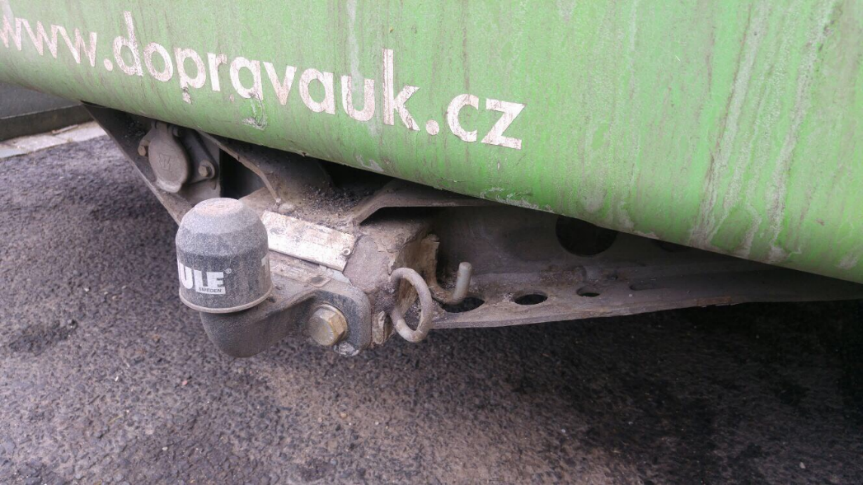 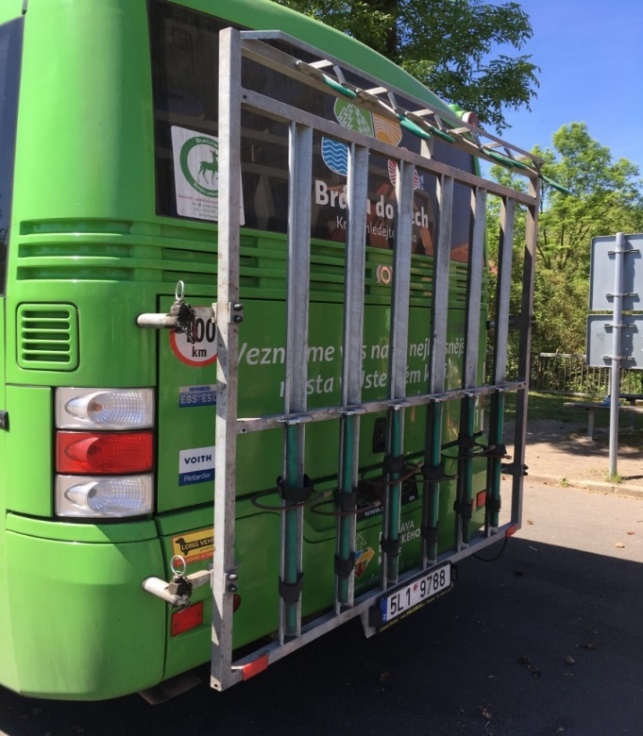 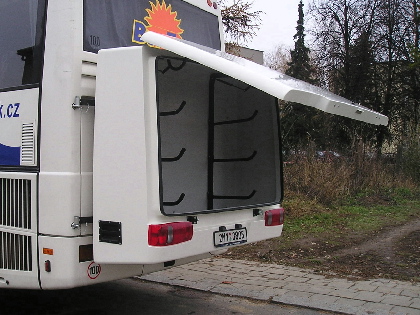  InteriérObsaditelnost Vozidlaminimálně 36 pevných sedadel, minimálně 2 sedadla sklopná (v místě prostoru pro kočárek).Sedadla pro cestující s výškou opěradla od plochy sedáku min. 680 mm, délkou sedáku min. 400 mm, plně polstrovaná, splňující podmínky pro linkový provoz, odolná proti promáčknutí nohami cestujícího sedícího za sedadly. Typ sedadel a barevné provedení bude předmětem jednání, včetně otázky specifického vzoru barevného provedení (např. logo společnosti).Loketní opěrky sedadel pro cestující pouze v zadní části vozidel.Antikorozní ochrana patek rámů sedadel ukotvených do podlahy.Cestovní pohodaPlnohodnotná automatická kompresorová celovozová klimatizace, umožňující, jak chlazení, tak topení v celoročních podmínkách, aby ve vozidlech byl splněn požadavek 18 – 26°C bez ohledu na venkovní teplotu (-20° až +60°C) – podmínkou jsou výdechy klimatizace po celé délce interiéru.Výkon min. 30 kW.Plnohodnotná klimatizace pracoviště řidiče, umožňující chlazení i topení a nepracující na systému odpařování vody s výdechy z palubní desky.Dostatečně dimenzované topení pro cestující a pro kabinu řidiče s rovnoměrným rozložením teplot v prostoru pro cestující. Plynule a nezávisle nastavitelná teplota v salónu i u řidiče. Minimální teplota 18°C po celou dobu jízdy v provozu.Vnitřní osvětlení v provedení LED:osvětlení místa řidičeosvětlení prostoru dveříosvětlení interiéru (dvoustupňové)umožnit probarvit kryt předního stropního osvětlení (1 vpravo od řidiče) či elektronické ztlumování tohoto osvětlení.Osvětlení (v provedení LED) nástupního prostoru u předních dveří (prostor s odbavovacím zařízením). Osvětlení musí být ovládáno předními dveřmi. Provedení bude předmětem jednání.Předehřívač motoru s výkonem minimálně 30 kW. Možnost vytápění interiéru Vozidla při vypnutém motoru.Pracoviště řidiče a ovládání VozidlaVyhřívané, pneumaticky odpružené výškově i podélně plynule seřiditelné sedadlo řidiče po celém rozsahu od min. po max. nastavení s vysokým opěradlem, opěrkou hlavy a s možností nastavení bederní opěrky. Sedadlo řidiče doplněné o loketní opěrku na levé i pravé straně.Sedadlo řidiče musí umožňovat takový posun sedadla, aby mezi opěradlem sedadla a krytem sloupku řízení, byl dostatečný pracovní prostor pro řidiče.Seřiditelný cyklovač stěračů.Akustická signalizace funkce směrových světel, regulovatelná intenzita podsvětlení přístrojů.Zvuková signalizace při zařazení zpátečky a přepnutí kamery v zorném poli řidiče pro snímání prostoru za vozidlem.Výškově nastavitelný volant, úhlově stavitelné naklánění.V prostoru pracoviště řidiče uzamykatelná skříňka pro jeho osobní potřeby a věšák na oděv. Prostor řidiče a čelní sklo musí být konstruovány tak, aby co nejvíce omezily vznik rušivých reflexů od osvětleného interiéru autobusu v čelním skle. Čelní sklo nedělené. Zařízení na měření vnitřní teploty ve Vozidle s napojením na přenos naměřených hodnot.Lékárnička umístěná v pracovním prostoru – kabině řidiče. Obsah lékárničky musí být v souladu s platnou legislativou.Chladnička nezávislá na klimatizaci Vozidla, minimálně na 1ks 1,5l PET láhve s funkcí ohřevu.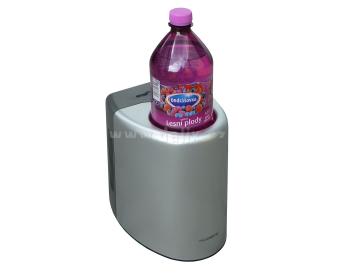 Ilustrační snímekZásuvka pro externí spotřebič v kabině řidiče 12 či 24 V.Autorádio s USB vstupem pro ozvučení pracoviště řidiče (bez odnímatelného čelního panelu a dálkového ovládání).Pracoviště řidiče oddělené od prostoru cestujících, umožňující zajištění komunikace s cestujícími a úkony spojené s odbavováním.Popis interiéruBoční skla v determálním provedení (bez použití folie na povrchu skla). Prostor pro cestující osadit v počtu min. 2 na každé straně otevíratelnými okny, s možností jejich zajištění (uzamčení) proti neoprávněné manipulaci nebo při provozu s klimatizací. Boční sklo u řidiče tónované, otevíratelné.Kladívka pro nouzové rozbití skel zajištěná proti odcizení.Podlahová krytina v protiskluzovém provedení (barevné provedení bude předmětem jednání), hladká, svařovaná bez lišt, možnost mytí podlahy vyplachováním tlakovou vodou. Žlutá podlahová krytina v prostoru předních dveří a v prostoru vedle kabiny řidiče, ve kterém by stojící cestující bránili výhledu řidiče.  Životnost podlahové krytiny po celou dobu garantované životnosti autobusu.Zadavatel preferuje přídržné tyče Vozidla v nerezovém, nelakovaném provedení.Prostor pro kočárek, nebo pro přepravu osob na invalidním vozíku. Ve vyhrazeném prostoru umístit do podlahové krytiny piktogram kočárku a invalidního vozíku.Úložný prostor pro příruční zavazadla s pevným dnem (ne síť) minimálně nad polovinou počtu sedadel pro cestující.Po celou dobu aktivního provozu Vozidla řízená regulace výměny vzduchu v prostoru pro cestující.Uzavíratelná schránka pro úklidové prostředky (smeták, mop – mohou být skládací, vědro) přístupná zvenku či umístěná v interiéru.Uzavíratelná schránka (velikost formátu A3, na výšku) se záklopními panty a plexisklem pro umístění informací instalovaná na zadní části kabiny řidiče (konstrukční provedení bude předmětem jednání). USB nabíječky v počtu min. 5 ks rovnoměrně v celém interiéru, vždy ale min. 2 ks v prostoru sedaček proti sobě umístěných (čtyřsedadlo), neurčených pro přepravu tělesně handicapovaných cestujících.Ilustrační snímek: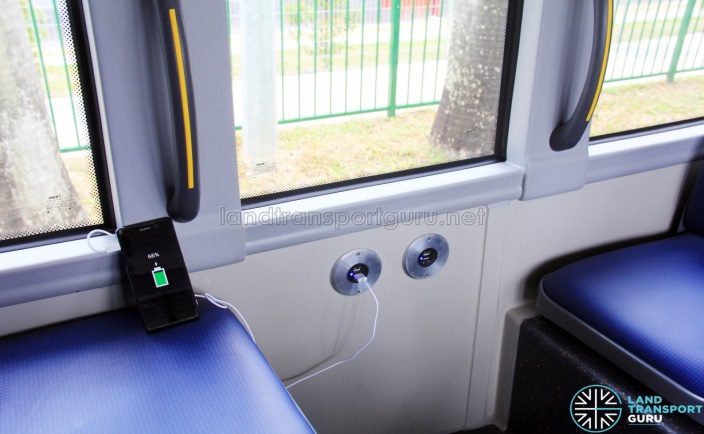  Odbavovací, informační a komunikační systém + záznamová jednotkaVozidlový odbavovací systémPředmětem dodávky této části předmětu veřejné zakázky je dodávka a montáž Vozidlového odbavovacího systému (součástí dodávky jsou rovněž držáky), který bude dodán spolu se souvisejícím Backoffice, všech příslušných SW pro jejich provoz a vyhodnocování, kdy tento Vozidlový odbavovací systém umožní zejména následující:odbavení cestujících v autobuse;funkční napojení na Vozidlové systémy umístěné ve vozidle – akustický systém hlášení zastávek, elektronické informační tabule, LCD monitory, systém hlášení pro reproduktor pro nevidomé, systém anonymního automatického sčítání osob při nástupu a výstupu, aj.;sledování polohy Vozidla (GPS modul) a obousměrná komunikace všech dodaných autobusů s Automatickým dispečinkem Ústeckého kraje (dále jen ADÚK), které musí probíhat v definovaných časových úsecích a situacíchzajištění přenosu dat mezi Vozidlovým odbavovacím systémem a příslušným backofficezajištění komunikace s nevidomými (pomocí přijímače pro nevidomé, který bude dodán včetně reproduktoru)aktualizaci dat v celém Vozidlovém odbavovacím systému.Vozidlový odbavovací systém musí být umístěn v prostoru řidiče, snadno dosažitelný (viz. obr. 1), ale tak, aby řidiči nebránil v bezpečném výhledu. Obr. 1. Ilustrační schéma umístění Vozidlového odbavovacího systému ve Vozidle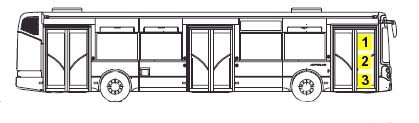 Legenda:Palubní počítač (Řídící jednotka odbavovacího systému), pokladna.Kombinovaná čtečka platebních karet a karet Mifare DESFire s tiskárnou – identifikace BČK, výdej elektronického/papírového jízdního dokladu.Optická čtečka 2D kódů.Vozidlový odbavovací systém musí obsahovat:palubní počítač (jako řídící jednotka, terminál řidiče, pokladna), tiskárna jízdních dokladů, displej pro cestujícího, GSM modem pro zajištění komunikace v mobilních sítích GSM/GPRS/UMTS,modul GPS, čtečku bezkontaktních čipových karet technologie Mifare DesFire, čtečku bezkontaktních platebních karet (minimálně VISA a Mastercard), optickou čtečku 2D kódů a další (viz popis níže). Základní komponenty systému mohou být integrovány do libovolných celků. Možné je i kompaktní (nedělené provedení), ale pouze za předpokladu snadné montáže do Vozidla a za předpokladu nezhoršeného výhledu řidiče přes čelní sklo. Zadavatel požaduje využití kombinované čtečky, která umožní práci s bezkontaktní čipovou i bezkontaktní platební kartou.Prvky odbavovacího zařízení, které používá cestující, musí být pro cestujícího snadno dosažitelné (např. čtečka bezkontaktních karet pro přiložení karty; tiskárna pro odebrání papírových dokladů, displej pro cestujícího, optická čtečka 2D kódů, aj.).Volby na odbavovacím zařízení (typ tarifu, nástupní a cílová zastávka/zóna, časová platnost, způsob platby, aj.) provádí řidič, cestující pouze přikládá kartu, jízdní doklad obsahující 2D kód a odebírá papírový doklad (např. jízdní doklad, příjmový doklad, aj.). Vozidlový odbavovací systémPalubní počítač tvoří univerzální řídící systém pro ovládání informačních (LED a LCD panely), odbavovacích (validátory, tiskárny, čtečky čipových karet, optické čtečky), kamerových, komunikačních a dalších systémů Vozidla včetně systému pro anonymní počítání osob při nástupu a výstupu.Komunikační rozhraní palubního počítače: Ethernet, IBIS, RS-485, USBVysokorychlostní komunikační rozhraní WiFi 802.11 b/g/nGSM modul (GSM/GPRS/UMTS) na přenos dat pomocí datové SIM karty (dodávka je bez datové SIM karty)Palubní počítač musí být výkonná řídící jednotka s nejméně dvoujádrovým mikroprocesorem a dostatečným paměťový prostorem. Paměť RAM o kapacitě nejméně 2 GB a externí diskové paměti SSD nejméně 16 GB.Je požadována dostatečná kapacita procesoru palubního počítače zajišťující okamžitou odezvu na volbu provedenou uživatelem.Palubní počítač musí disponovat dostatečnou kapacitou a výkonem pro uplatnění několika tarifních systémů zároveň.Paměť a vnitřní logika palubního počítače bude umožňovat uložení do paměti palubního počítače nejméně dvou sad jízdních řádů včetně ostatních datových balíčků (např. služby (kurzy) řidiče, tarify, cíle a seznamy nácestných zastávek pro vnější a vnitřní informační tabule, hlášení do akustického systému) a to vždy pro aktuální platné období a první následné období určené pro promítnutí případně změny.Náběhová doba palubního počítače od spuštění do přihlášení řidiče musí být nižší než 90 sekund.Odbavovací systém musí v každém okamžiku umožnit výměnu řidičů (odhlášení, přihlášení, nastavení linkospoje a režimu pro výdej dokladů) za méně než 90 sekund, optimálně zavedením funkce „blesková výměna“, kdy stiskem jednoho tlačítka (kombinace tlačítek) dojde k umožnění změny řidiče a vytištění uzavíracích dokladů.Displej řidiče: barevný grafický displej s celoplošnou dotykovou obrazovkou s rozlišením minimálně 1024 x 600, úhlopříčkou minimálně 10´´, svítivostí LCD displeje minimálně 500 cd/m2 vybaveného automatickou regulací jasu v závislosti na okolním osvětlení. Minimální životnost LCD displeje 50.000 provozních hodin. Zadavatel požaduje, aby byl palubní počítač ovládán výhradně prostřednictvím toho LCD displeje.Palubní počítač bude dodán včetně operačního systému a potřebné licence k provozu operačního systému.Součástí Vozidlového odbavovacího systému bude tepelná tiskárna pro tisk jízdních dokladů, která umožní:tisk a výdej jízdních dokladů (tiskárna s ořezávačem),tisk uzávěrky po skončení směny řidiče (denní obrat u řidiče, přehled prodaných jízdních dokladů dle tarifů),jednoduché doplnění a výměna papíru,šíře papíru 80 mm, průměr role max. 80 mmrychlost tisku min. 10 cm/sec,možnost tisku rastrové grafiky – minimální rozlišení je 150 DPI – pro možnost budoucího tisku 2D kódů,tiskárna včetně všech svých komponentů musí spolehlivě pracovat v provozních podmínkách dosahujících reálných teplot -20 až +60⁰CSoučástí Vozidlového odbavovacího systému musí být displej cestujícího, který umožní zobrazení aktuálního času, ceny jízdného a informací o průběhu a výsledku odbavení.Součástí Vozidlového odbavovacího systému musí být kombinovaná čtečka čipových karet umožňující akceptaci bezkontaktní čipové karty Ústeckého kraje (BČK DÚK) vydávané na platformě Mifare DESFire EV1 a bezkontaktních platebních karet minimálně standardů VISA a Mastercard. Čtečka musí splnit parametry popsané v následujících řádcích.Čtečka čipových karet musí akceptovat oba typy komunikačního rozhraní dle ISO 14443 A/B a musí tak umožnit akceptaci nejen BČK DÚK, ale i s dalšími nosiči podporujícími standard ISO 14443. U odbavovacích terminálů musí být dodržen standard pro komunikaci se SAM uvedený v normě ISO 7816 (Identifikační karty – Karty s integrovanými obvody), především jeho části:4. Organizace, bezpečnost a příkazy pro výměnu8. Příkazy pro bezpečnostní operaceČtečka bezkontaktních čipových karet bude podporovat komunikaci i ve standardu dle ISO 18092:2004 pro oblast technologie NFC. Odbavovací terminál bude umožňovat komunikaci s mobilním telefonem v režimu card emulation mode.Čtečka musí být vybavena minimálně 4 SAM sloty, pro umístění 4 SAMů, tj. žádný ze SAM slotů není možné využít k jinému účelu. V souvislosti se zajištěním akceptace bezkontaktních platebních karet musí Vozidlový odbavovací systém, a tedy i čtečka platebních karet minimálně po dobu 8 let od podpisu smlouvy v každém okamžiku svého používání splnit následující:zařízení musí vlastnit certifikaci asociací dle aktuální verze relevantních standardů a certifikáty pro akceptaci bezkontaktních platebních karet (Certifikace proti EMV standardu);zařízení musí mít aktuálně platnou certifikaci podle standardu PCI PTS (Payment Card Industry PIN Transaction Security) pro zajištění bezpečnosti samotného zařízení pro akceptaci a jeho vlastností při práci s bankovní kartou;provoz zařízení musí být v souladu s aktuální verzí požadavků standardu PCI DSS (Payment Card Industry Data Security Standard) pro zajištění ochrany citlivých karetních dat a musí podporovat tokenizaci čísla karty;akceptaci aktuálních typů platebních karet;podporovat funkci tokenizace;podporovat komunikaci ve standardu dle ISO 18092:2004 pro oblast technologie NFC. Odbavovací zařízení bude umožňovat komunikaci s mobilním telefonem v režimu card emulation mode.použití platebních karet (ve všech částech systému – Vozidlový odbavovací systém spolu s backoffice pro správu zařízení) musí být realizováno dle bezpečnostních požadavků PCI DSS a předpisů karetních asociací. Zadavatel nesmí v rámci provozování dodaného backoffice a všech jeho částí a Vozidlového odbavovacího systému, který bude pracovat s platebními kartami, přijít do styku s otevřenými čísly karet či dalšími citlivými platebními údaji (CVV, CVC).Vzhledem k plánům Zadavatele, v rámci kterých by v budoucnu měly být akceptovány i bezkontaktní čipové karty v režimu pouhého identifikátoru, musí odbavovací zařízení po HW a SW stránce umožnit následující (konkrétní implementace práce s nosičem v režimu pouhého identifikátoru není v této fázi požadována. Zadavatel požaduje pouze HW přípravu pro možnou budoucí implementaci):prostřednictvím čtečky bezkontaktních platebních karet odbavit jízdní doklad, který bude vázaný k ID bezkontaktní platební karty minimálně asociací VISA a Mastercard a ID bezkontaktní čipové karty, kdy součástí whitelistu uloženého v odbavovacím zařízení bude nejen identifikátor nosiče a informace o časové a územní platnosti jízdního dokladu, ale i fotografie držitele jízdního dokladu. Za tímto účelem musí být odbavovací zařízení vybaveno barevným grafickým displejem, který umožní zobrazení barevné fotografie minimálně o velikosti 3 x 3 cm, a dostatečnou pamětí a dostatečně výkoným procesorem, které umožní uložení a práci s blacklistem ID nosičů, s whitelisty jízdních dokladů a registrovaných fotografií, kdy whitelist může obsahovat až jeden milion položek a jeho velikost může být až 1,5GB. Tyto whitelisty se navíc budou pravidelně aktualizovat o tzv. přírůstkový whitelist, kdy velikost přírůstků je odhadována na desítky kB. Přírůstkový whitelist by měl být zasílán v pravidelných intervalech – cca 4krát za hodinu.Vozidlový odbavovací systém bude mít světelnou a zvukovou signalizaci platnosti/či neplatnosti odbavovaného jízdního dokladu (elektronická podoba dokladu) a signalizaci platnosti či neplatnosti tarifní operace prováděné s bezkontaktní kartou (EMV i Mifare).Vozidlový odbavovací systém musí být vybaven optickou čtečkou, která umožní odbavení cestujících s jízdním dokladem, jehož součástí je 2D kód. V souvislosti s funkcionalitou čtení a práce s dvourozměrnými 2D kódy je požadováno:čtení a práce s 2D kódy vytištěnými na papíře nebo zobrazených prostřednictvím displeje mobilního komunikačního zařízení a zároveň jejich SW zpracování (tzn. Dekódování informace obsažené v kódu);schopnost čtečky přečíst 2D kód v průměrném čase do 1000ms od zaostření (je-li na mobilním telefonu zobrazována sekvence takových 2D kódů, pak musí zaostření probíhat pouze pro první z nich, každý další 2D kód tedy musí být přečten průměrně do 1000ms od zobrazení bez nutnosti dalšího zaostření);zadavatel požaduje, aby na základě posouzení dekódované informace, která bude představovat např. platnost jízdního dokladu, došlo k signalizaci stavu platnosti/neplatnosti prostřednictvím vizuální a zvukové signalizace. Informace o platnosti/neplatnosti se musí rovněž zobrazit řidiči na displeji palubního počítače.Konkrétní implementace práce s 2D kódem není v této fázi požadována. Zadavatel požaduje pouze HW a SW přípravu pro možnou budoucí implementaci. Vozidlový odbavovací systém bude pro účely dispečinku Dopravy Ústeckého kraje (DÚK) vybaven GPS modulem, dále bude povinně napojen na dveřní systémy vozu pro sledování otevření dveří, na vnitřní teploměr vozu (případně bude sám vybaven teploměrem), bude dále umožňovat napojení na systém palubního hlášení pro možnost přenosu hlasových zpráv dispečera do Vozidla a bude také napojen na zařízení pro sčítání cestujících (pokud jím bude Vozidlo vybaveno).Součástí Vozidlového odbavovacího zařízení bude přenosná uzamykatelná pokladna (schránka/šuplík) řidiče pro hotovost, která bude umožňovat rychlé odebrání z Vozidla a instalaci do Vozidla bez použití nástrojů. Součástí dodávky budou i náhradní pokladny, tj. spolu s jedním Vozidlovým odbavovacím zařízením budou dodány dvě pokladny. Pokladna nesmí zdržovat řidiče při práci s hotovostí při odbavování cestujících a bude umožňovat uzavření a uzamčení i při vyjmutí z Vozidla (např. pomocí odnímatelného krytu apod.) a bude bránit rozsypání a smísení obsahu v jakékoliv poloze. Zadavatel požaduje, aby tyto pokladny bylo možné v budoucnu zakoupit i samostatně.Vozidlový odbavovací systém jako celek:musí být odolný proti mechanickému poškození, vlhkosti, otřesům a vibracím plynoucím z provozu Vozidla na pozemních komunikacích; musí být odolný vůči vnějším vlivům, jako např. elektromagnetické vlnění, statické elektřině, kolísání a rušení v palubní síti Vozidla; musí být odolný proti mechanickému namáhání a povětrnostním vlivům (prach, exhalace);musí být schopen plně fungovat v provozních podmínkách dosahujících reálných teplot -20 až +60 °C; je požadována jednoduchá montáž, demontáž a údržba všech komponent;je požadováno snadné (intuitivní) uživatelské ovládání;systém musí být zabezpečen pro zneužití neoprávněným uživatelem;součástí dodávky Vozidlového odbavovacího systému musí být operační systém pro všechny části systému, potřebné licence k provozu operačního systému a licence EMV aplikace. Součástí musí rovněž být časově neomezená nevýhradní licence k SW odbavovacího systému;součástí dodávky dále musí být technická dokumentace k dodanému Vozidlovému odbavovacímu systému (včetně typových výkresů), včetně návodu na obsluhu a údržbu jednotlivých částí Vozidlového odbavovacího systému, katalogu náhradních dílů, dokumentace k obslužnému software jednotlivých částí systému, kdy součástí musí být i seznam a vysvětlení stavových a poruchových hlášení. Součástí dodávky dále musí být i popis komunikačních rozhraní mezi jednotlivými částmi odbavovacího systému, kdy Zadavatel získá nákupem systému jednotlivá komunikační rozhraní použít bez jakýchkoliv omezení. Veškeré uvedené dokumenty s výjimkou popisu komunikačních rozhraní musí být v českém jazyce.Technologické požadavky a nároky na import dat do zařízení odbavovacího systémuSoučástí Vozidlového odbavovací systému bude i backoffice, který umožní komplexní správu Vozidlového odbavovacího a informačního systému, přípravu a zpracování dat týkajících se provozu vozidel zadavatele a následný import těchto dat do frontoffice palubního počítače za účelem následné komunikace a řízení zařízení Vozidlového odbavovacího a informačního systému (systém hlášení zastávek, akustický systém pro nevidomé, informační panely, zobrazovače času a pořadového čísla zastávky). Součástí zpracování bude import minimálně následujících datových souborů:s platnými nebo připravovanými jízdními řády ve formátu JDF (tento formát musí backoffice povinně akceptovat);ASW JŘ od společnosti CHAPS obsahující data o zastávkách, linkách, službách, spojích a obězích a typech vozidel včetně určení jejich období platnosti (konkrétní formát datových souborů bude zadavatelem upřesněn ve fázi přípravy provozu);tarifní data (číselníky tarifů, časové platnosti jízdních dokladů, matice povolených cest, matice tarifních vzdáleností) ve formátu xml a bin.Zadavatel požaduje možnost práce s výše uvedenými soubory se dvojí platností a s automatickou aktivací dle aktuálního data.Zadavatel v maximální možné míře požaduje automatické zpracování importovaných dat a jejich konverzi do SW aplikací dodavatele s následnou možností kontroly a uživatelských úprav.Zadavatel jako součást backoffice požaduje uživatelské prostředí pro přípravu a zpracování dat týkající se globálního blacklistu a whitelistu a jejich následný import do frontoffice palubního počítače za účelem následné komunikace a řízení zařízení Vozidlového odbavovacího systému. Součástí zpracování budou importované datové soubory z aplikací:blacklist pro bezkontaktní čipovou kartu Ústeckého kraje;v souvislosti s akceptací bezkontaktní platební karty musí být dodavatel v rámci svého řešení připraven tvořit, zpracovávat a rozehrávat stoplist bezkontaktních platebních karet, který vznikne na základě neúspěšné autorizace transakce realizované danou kartou v rámci vozidel (tento stoplist by vytvářel k tomu určený backoffice). Zajištění této funkcionality není předmětem zakázky, v rámci zakázky je požadovaná pouze příprava na toto řešení. Další požadavky na backoffice Vozidlového odbavovacího systémuVeškerá data z vozidel a do vozidel budou spravována a řízena pomocí dodaného SW Backoffice;Backoffice musí obecně umožnit následující:definování a řízení odbavování cestujících prostřednictvím odbavovacích zařízení; zajišťování výdeje bezkontaktních čipových karet BČK DÚK a řízení životního cyklu těchto karet (výroba, správa, reklamace apod.);řídit komunikaci s odbavovacími zařízeními a souvisejícími systémy dopravce (např. editace textů a písma elektronických informačních panelů ve vozidlech);zpracovávat data získaná z odbavovacích zařízení;zasílat data o odbavení v definovaném formátu do zúčtovacího centra DÚK;připravovat vstupní data pro odbavovací a informační systém;součástí dodávky backoffice musí být i jeho instalace, konfigurace, oživení a další činnosti nutné pro uvedení celého systému do provozu;Součástí dodávky dále musí být popis komunikačního protokolu mezi Vozidlovým odbavovacím systémem (jeho částmi) a SW Backoffice, kdy daný komunikační protokol může Zadavatel bez omezení využít. Součástí dodávky musí dále být i manuál pro práci se SW a další technická dokumentace k tomuto SW;backoffice musí být zabezpečen proti zneužití neoprávněným uživatelem (správa systému, definice uživatelů);backoffice musí umět vytvářet kontrolní a statistické přehledy, sestavy – v maximální míře uživatelsky nastavitelné;backoffice musí umět pracovat s automatizovanými výstupy (ve formátu csv, txt, xml, jdf).Backoffice bude obsahovat moduly správy Vozidlového odbavovacího systému, které budou obsahovat:souhrnné údaje o terminálu řidiče, kombinované čtečce, tiskárně, palubním počítači;umístění – Vozidlo;evidence SAM; sledování provozního stavu Vozidlového odbavovacího systému;sledování stavu komunikace modemu;rozesílání a správu souborů potřebných pro činnost odbavovacího terminálu (blacklisty, konfigurační soubory, aktualizace aplikace, aj.);zobrazování aktuálního stavu rozesílání souborů dle předchozího bodu (rozesílání a správu souborů…);možnost seskupení Vozidlových odbavovacích systémů dle uživatelských kritérií pro hromadné rozesílání dat;nástroj na vyhodnocení transakcí Vozidlového odbavovacího systému, statistiky s možností nastavení různých kritérií (čas, terminál, skupina terminálů, Vozidlo, řidič, apod.);možnost exportů ve standardních datových formátech (pdf, xls, xml, csv, txt) s možností tisku sestav;modul administrace pro nastavování přístupových práv, apod.organizaci přenosů do backoffice jednotlivých souborů pro jednotlivá zařízení s možností nastavení data a času přenosu;výstupní sestavy z výstupních dat minimálně z následujících volitelných parametrů:časové období,číslo palubního počítače,číslo čtečky,číslo odpočtu,číslo jízdenky,linka,zastávka,spoj,tarifní zóny,řidič,Vozidlo PAD,tarify,cena včetně DPH,datum prodeje dokladu,čas prodeje dokladu,Výstupy budou poskytovány ve standardních datových formátech (pdf, xls, xml, csv, txt).Backoffice bude podporovat komunikaci Vozidlového odbavovacího systému pro aktualizaci a synchronizaci dat skrze bezdrátovou WiFi síť vozovny zadavatele, nebo prostřednictvím GSM komunikace, a to v pravidelných a zadavatelem nastavitelných intervalech a dle volby charakteristiky datového obsahu (aplikační aktualizace, provozní data, data karetního systému, blacklisty, apod.) s podpůrnou a odpovídající backoffice částí systému.Zadavatel požaduje tvorbu sestav pro ekonomické a provozní výstupy, dále zadavatel požaduje SW pro tvorbu vlastních předem nedefinovaných sestav pomocí „generátoru sestav“, jež umožní tvorbu sestav s řazením dle požadavku uživatele (výběr z dimenzí) a jejich filtrování (omezení) pouze na nějakou dimenzi (např.: 1 produkt, 1 typ zákazníka apod.). Uživatelsky vytvořenou sestavu lze uložit jako „oblíbenou“ a dále používat bez nutnosti opětovné tvorby sestavy, např. nastavením jiného období či jiného produktu. Zadavatel požaduje nastavitelný export dat o tržbách v obecném formátu (csv, txt, xls, xml) k dalšímu zpracování a komunikaci s jinými SW. Možnost definovat SW konektor pro přímý export a import dat do externích databází.Možnost tiskových sestav v absolutním (koruny, kusy) i relativním (procenta) formátu, v rámci odbavovacího systému lze způsoby odbavování sledovat i za vůz (tj. jednotlivé odbavovací systémy) Tiskové výstupy jsou požadované včetně nastavitelných parametrů pro grafické výstupy.SW Backoffice musí umožnit vytváření provozních datových výstupů, kdy pro provozní vyhodnocení provozu jsou základní dimenze tvořeny z parametrů: produkt, zóna, datum, čas transakce, kategorie zákazníka, typ platby, %, Kč, Ks, cena produktu, palubní počítač, odbavovací terminál, vůz, spoj, linka, směr, řidič a dále uživatelsky definovatelné dimenze. SW Backoffice musí umožnit vytvářet i statistické datové výstupy a poskytovat statistická data pro další využití při plánování a optimalizaci dopravy. Zejména se jedná o:počty odbavených osob na jednotlivých linkách, rozlišených podle: času a data,nástupní, případně výstupní zastávky,druhu použité jízdenky,četnosti jízd v daném období,četnosti jízd v daném úseku,informace pro plánování a optimalizaci dopravy: kontrola dodržování jízdního řádu podle data, času a směru u: jednotlivých vozů,všech vozů na lince,jednotlivých zastávek,celé provozní sítě,uživatelsky definovatelné výstupy (dimenze)Součástí dodávky backoffice pro správu Vozidlového odbavovacího systému bude časově neomezená nevýhradní licence, kdy tato licence bude neomezená způsobem a rozsahem užití. Licence umožní Zadavateli užívání díla všemi známými způsoby pro svou vlastní, výhradně interní potřebu, bez omezení.Požadavky na Vozidlový odbavovací systém související s existencí integrovaného dopravního systému Doprava Ústeckého kraje (dále jen DÚK)Vozidlový odbavovací systém, musí umožnit v souvislosti s integrovaným dopravním systémem Doprava Ústeckého kraje (dále jen DÚK) následující:prodej papírových a elektronických jízdních dokladů v souladu s pravidly definovanými Tarifem a SPP DÚK,úhradu jízdních dokladů DÚK pomocí elektronických peněz uložených na BČK DÚK,úhradu jízdních dokladů DÚK pomocí bezkontaktní platební karty,dobití elektronické peněženky na BČK DÚK,čtení a automatickou kontrolu časové a místní platnosti elektronického jízdního dokladu v okamžiku nástupu dle pravidel definovaných Tarifem a SPP DÚK (v první fázi elektronických dokladů na BČK DÚK, výhledově i jízdních dokladů v podobě 2D kódu a jízdních dokladů vázaných k identifikátorům, kdy je seznam těchto jízdních dokladů ve vazbě na identifikátor (tzv. whitelist) distribuován do vozidel, aj.),funkce podporující aktualizaci (blacklisty elektronických nosičů, tarifní data, aj.) a vyčtení dat do backoffice Vozidlového odbavovacího systému.Vozidlový odbavovací systém musí pracovat s kartou BČK DÚK v souladu s dokumentací systému DÚK. Vozidlový odbavovací systém musí pracovat s dopravní aplikací DÚK, jejíž součástí jsou kromě jiného aplikace elektronická peněženka a elektronická jízdenka, v souladu s pravidly definovanými v dokumentech Tarif a SPP DÚK.SW Vozidlového odbavovacího systému musí být upraven tak, aby uměl pracovat s xml a bin soubory, které obsahují informace o tarifu DÚK (ceny, typy jízdného, časové platnosti). Tyto soubory bude poskytovat Zadavatel a to vždy v návaznosti na aktualizaci dat.Součástí dodávky Vozidlového odbavovacího zařízení bude certifikovaný SAM modul, který je v souladu s dokumentací k systému DÚK, a který umožní práci s BČK DÚK – ke každému kusu Vozidlového odbavovacího systému bude dodán 1ks SAM modulu. Vedle toho Zadavatel požaduje dodávku 10 ks rezervních SAMů.Dodavatel Vozidlového odbavovacího systému musí zadavateli dodat takový nástroj, aby bylo možné v souladu s dokumentací systému DÚK posílat v definovaných intervalech a v definovaném formátu data do zúčtovacího centra DÚK.Vozidlový odbavovací systém musí pracovat s centrálním blacklistem BČK DÚK, který bude v definovaných periodách aktualizován krajským zúčtovacím centrem DÚK. Centrální blacklist BČK DÚK vytváří krajské zúčtovací centrum DÚK, které ho vyvěšuje v definovaném formátu na definovaném místě.Požadavky na Vozidlový odbavovací systém související se zajištěním komunikace s dispečinkem DÚKZadavatel definuje formáty pro zasílání zpráv mezi místem zpracování dat dopravce autobusové dopravy a serverem dispečinku a opačně. Komunikace mezi místy zpracování a serverem dispečinku probíhá přes veřejný internet protokolem TCP. Zabezpečení je realizováno nastavením statických IP adres serverů a sjednaným běžným bezpečným protokolem.Zprávy jsou zasílány ve formátu XML v kódování UTF8. Balík zpráv bude vždy vložen do tagu DÚK. Balík může obsahovat více zpráv stejného typu. Balíky budou zasílány po uplynutí nejvýše 6 sekund od předešlého balíku.Názvy tagů a atributů v tomto formátu přenosu dat může Zadavatel změnit na základě společných jednání Zadavatele, dopravců a dodavatelů odbavovacích zařízení.Zadavatel požaduje, aby otevření a zavření dveří Vozidla bylo přenášeno do dispečinku.Formát zprávy z místA zpracování dat DOPRAVCE na server dispečinku P – poloha vozidelXML tag P atributy:idp – id provozovatele – přidělí zadavatel každému provozovateli palubních jednotek (provozovatel je subjekt provozující množinu zařízení s jedinečným idz, může to být dopravce anebo jiný subjekt poskytující data, přidělení idp bude provádět zadavatel tak, aby byla vyloučena záměna dvou zařízení s případným stejným idz)idz – id zařízení – jednoznačná celočíselná identifikace zařízení v rámci provozovatele count – pořadové číslo zprávy z daného zařízení. Číslování začíná jedničkou vždy v 0:00:00 UTC (pro všechny odeslané zprávy je společná číselná řada)lat –šířka dle WGS84 na pět desetinných míst s desetinnou tečkoulon – délka dle WGS84 na pět desetinných míst s desetinnou tečkout – datum a čas dle GPS v UTC ve formátu yyyy-mm-ddThh:mm:ssevent – událost, lze zaslat i více událostí jako řetězec z níže uvedených znakůZ – zastaveníR – rozjezd G – získání signálu GPSH – ztráta signálu GPSP – přiblížení k zastávce (příjezd)O – vzdálení se od zastávky (odjezd)D – otevření některých dveří VozidlaC – zavření některých dveří Vozidlaline – číslo linky dle JŘ CISseq – číslo spoje dle JŘ CIStype – typ spojeJ – linka dle JŘP – posilový spojR – přejezdN – náhradní dopravaZ – nepravidelná dopravaX – neznámý typspe – aktuální rychlost v km/h – celé čísloazi – azimut 0 – 360rz – RZ Vozidlaevc – evidenční číslo Vozidlatur – číslo turnusu (služby)osc – osobní číslo řidičetlf – telefonní číslo řidiče ve formátu „+420123456789“Každá zpráva musí obsahovat minimálně tyto atributy: idp, idz, count, lat, lon a t. U zprávy s count =1 je povinný navíc atribut rz. Údaje, které se nezměnily, nebo jsou nulové, není nutno zasílat.Příklad: zpráva obsahující údaje ze dvou vozidel:<?xml version="1.0" encoding="UTF-8"?><LK><P idp="1" idz="123456" count="265" lat="50.76401" lon="15.05375" t="2015-06-30T13:20:26" event="Z" line="530141" seq="101" type="J" spe="0" azi="280" rz="3L01329" evc="596" tur="1230" osc="1678" tlf="+420321123321" /><P idp="1" idz="123457" count="25" lat="50.12345" lon="15.12345" t="2015-06-30T13:20:23" /></LK>ZZV – textová zpráva z VozidlaXML tag ZZV atributy:idp – id provozovatele – přidělí zadavatel každému provozovateli palubních jednotekidz – id zařízení – jednoznačná celočíselná identifikace zařízení v rámci provozovatele count – pořadové číslo zprávy z daného zařízení. Číslování začíná jedničkou vždy v 0:00:00 UTC (pro všechny odeslané zprávy je společná číselná řada)lat –šířka dle WGS84 na pět desetinných míst s desetinnou tečkoulon – délka dle WGS84 na pět desetinných míst s desetinnou tečkout – datum a čas dle GPS v UTC ve formátu yyyy-mm-ddThh:mm:sstxt – text zprávyVšechny atributy jsou povinné.Příklad:<?xml version="1.0" encoding="UTF-8"?><LK><ZZV idp="1" idz="123457" count="26" lat="50.12345" lon="15.12345" t="2015-06-30T14:30:59" txt="Očekávám zpoždění 5 minut."/></LK>ZDVD – Informace o doručení zprávy do VozidlaXML tag ZDVD atributy:idp – id provozovatele – přidělí zadavatel každému provozovateli palubních jednotekidz – id zařízení – jednoznačná celočíselná identifikace zařízení v rámci provozovatele idzp – id zprávy odeslané dispečinkemlat – šířka dle WGS84 na pět desetinných míst s desetinnou tečkoulon – délka dle WGS84 na pět desetinných míst s desetinnou tečkout – datum a čas dle GPS v UTC ve formátu yyyy-mm-ddThh:mm:ssstatus – jedna z hodnot:0 – nedoručeno1 – doručeno, nepotvrzeno přečtení řidičem2 – potvrzeno přečtení řidičemchyba – pokud je status 0, tak je textově uveden popis chybyVšechny atributy jsou povinné, kromě atributu chyba, který je povinný jen v případě status=0. Po doručení zprávy do zařízení bude zaslána zpráva status=1 a následně po potvrzení přečtení zprávy bude zaslána zpráva status=2Příklad:<?xml version="1.0" encoding="UTF-8"?><LK><ZZVD idp="1" idz="123457" idzp="56892" lat="50.12345" lon="15.12345" t="2015-06-30T14:30:59" status="1"/></LK>Formát zprávy ze serveru dispečinku na místo zpracování datZDV – zpráva do VozidlaXML tag ZDV:idp –atribut  id provozovatele – bude přiděleno každému provozovateli palubních jednotekidzp – id zprávy – jedinečné číslo alespoň pro kalendářní rok, přiděluje server dispečinkut – datum a čas v UTC ve formátu yyyy-mm-ddThh:mm:ssidzsez – tag s vnořenými elementy idzidz – tag id zařízení – jednoznačná celočíselná identifikace zařízení v rámci provozovatele. Jeden tag pro každého příjemce zprávy.txt – tag s textem zprávyVšechny tagy a atributy jsou povinné.Příklad:<?xml version="1.0" encoding="UTF-8"?><LK><ZDV idp="1" idzp="56812367" t="2015-06-30T14:30:59"> <idsez><idz>123457</idz><idz>132457</idz><idz>142357</idz></idsez><txt> Testovací zpráva do Vozidla </txt></ZDV></LK>Informační systém VozidlaInformačním systémem Vozidla se rozumí všechna audiovizuální zařízení Vozidla, která poskytují informace cestujícím během nasazení Vozidla na lince, respektive spoji. Informace podávané systémem jsou: základní dopravní informace (poloha Vozidla na trase včetně informací o čase, zastávkách, tarifní zóně, aj.), doplňkové dopravní informace (např. možnosti přestupu, bezpečnostní informace, mimořádnosti v dopravě) a případně další informace (marketingové či jiné informace dopravce).Zadavatel požaduje, aby všechny komponenty informačního systému spolehlivě pracovaly v provozních podmínkách dosahujících reálných teplot -20 až +60⁰C a byly odolné proti vandalismu,Zadavatel požaduje, aby všechny součásti systému měly snadnou údržbu, či aby byly bezúdržbové (z hlediska prohlídek);Zadavatel požaduje, aby napájení komponentů v rámci napájecí soustavy Vozidla pracovalo spolehlivě a aby jakkoliv neovlivňovalo spolehlivost ostatních subsystémů.Zadavatel požaduje, aby veškeré použité komponenty informačního systému byly odolné vůči otřesům a vibracím vyplývajících z provozování vozidel v silničním provozu.Zadavatel požaduje, aby veškerá zobrazovací zařízení (vnitřní LCD a vnější LED panely) byla dobře čitelná na přímém i nepřímém slunečním osvětlení, při umělém osvětlení i ve tmě. Z toho důvodu je požadována automatická regulace jasu zobrazení v závislosti na intenzitě okolního osvětlení.Zadavatel požaduje, aby všechna zobrazovací zařízení podporovala možnost zobrazení statického i běžícího textu.Zadavatel požaduje, aby veškerá zobrazovací zařízení podporovala správné zobrazení české diakritiky pro velká a malá písmena, kdy jednotlivá písmena nebudou deformována. Součástí dodávky informačního systému musí být i potřebné časově neomezené nevýhradní licence k jednotlivým částem SW informačního systému.Součástí dodávky informačního systému musí být rovněž technická dokumentace k jednotlivým částem informačního systému, včetně návodu na obsluhu a údržbu jednotlivých částí informačního systému, katalogu náhradních dílů, dokumentace k obslužnému software jednotlivých částí systému. Veškeré uvedené dokumenty musí být v českém jazyce.Součástí dodávky informačního systému musí být rovněž SW backoffice (část SW backoffice Vozidlového odbavovacího systému), který umožní řídit komunikaci mezi palubním počítačem a jednotlivými částmi informačního systému. Součástí tohoto backoffice musí být rovněž:grafický editor pro přípravu informačních textů pro jednotlivá zobrazovací zařízení (editace textů a písma, možnost využití symbolů, aj.)redakční systém pro přípravu scénářů pro zobrazení na LCD displejisystém pro zpracování zvukových nahrávek pro audio systémVnější informační panel přední pro zobrazení čísla linky a cílové staniceZadavatel požaduje, aby byl přední vnější informační panel umístěn ve všech Vozidlech.Zadavatel požaduje, aby byl přední vnější informační panel umístěn tak, aby zobrazované informace byly plně viditelné cestujícím vně Vozidla.Zadavatel požaduje, aby vnější přední informační panel splnil následující parametry:velikost zobrazovacího pole: minimálně 1944 x 260 mmLED matice: minimálně 26 x 216barva zobrazení: bílátyp LED diod: ploché vysoce svítivé s úhlem minimálně 120 stupňů komunikační rozhraní: EthernetVnější informační panel boční pro zobrazení čísla linky a cílové staniceZadavatel požaduje, aby byl boční vnější informační panel umístěn ve všech Vozidlech.Zadavatel požaduje, aby byl boční vnější informační panel umístěn tak, aby zobrazované informace byly plně viditelné cestujícím vně Vozidla.Zadavatel požaduje, aby vnější boční informační panel splnil následující parametry:velikost zobrazovacího pole: minimálně 1285 x 196 mmLED matice: minimálně 24 x 160barva zobrazení: bílátyp LED diod: ploché vysoce svítivé s úhlem minimálně 160 stupňůkomunikační rozhraní: EthernetVnější informační panel zadní pro zobrazení čísla linkyZadavatel požaduje, aby byl boční vnější informační panel umístěn ve všech Vozidlech.Zadavatel požaduje, aby byl zadní vnější informační panel umístěn tak, aby zobrazované informace byly plně viditelné cestujícím vně Vozidla.Zadavatel požaduje, aby vnější zadní informační panel splnil následující parametry:velikost zobrazovacího pole: minimálně 320 x 196 mmLED matice: minimálně 24 x 40barva zobrazení: bílátyp LED diod: ploché vysoce svítivé s úhlem minimálně 160 stupňůkomunikační rozhraní: EthernetVnitřní informační panel Zadavatel požaduje, aby ve Vozidlech byl umístěn 1 ks LCD panelu, a to v přední části Vozidla, a tak, aby byl viditelný z celého prostoru VozidlaZadavatel požaduje, aby informační panel splnil následující parametry:typ displeje: nedotykovýúhlopříčka displeje: minimálně 21,5"orientace displeje: horizontálnírozlišení displeje: minimálně 1920 x 1080jas: minimálně 300 cd/m2automatická regulace jasukomunikační rozhraní: Ethernet/WiFiminimální životnost displeje 50.000 provozních hodinAkustický systém hlášení zastávekZadavatel požaduje, aby součástí výbavy Vozidel byl i hlásič zastávek, včetně zesilovače (3 nezávislé kanály pro reproduktory salonu cestujících, vnějšího reproduktoru akustického hlášení pro nevidomé, odposlechový reproduktor v kabině řidiče).Zadavatel požaduje pro vnitřní reproduktory následující: Zakomponované do stropu interiéru, zajišťující dobrou hlasitost v celém prostoru pro cestující za účelem akustického vyhlašování zastávek.Zadavatel požaduje v případě vnějšího reproduktoru akustického hlášení pro nevidomé následující: vybavit všechna Vozidla systémem pro nevidomé dle běžných standardů.Zadavatel požaduje v případě mikrofonu v kabině řidiče: odposlechový reproduktor s regulací hlasitosti.Povelové přijímače pro nevidoméZadavatel požaduje, aby Vozidlo bylo vybaveno systémy, které jsou schopny na vyžádání povelovým ovladačem slabozrakých a nevidomých informovat tyto osoby o poloze Vozidla či poskytnout nějaké další informace o místě, kde se nachází. Povelové přijímače musí fungovat na kmitočtu 86,790 MHz a musí být kompatibilní s vysílači (ovladači) dodávanými pro nevidomé firmou ELVOS nebo APEX a případně dalšími vysílači hrazenými zdravotními pojišťovnami. Další systémy ve vozidleKamerové systémy VozidlaObrazový záznam bez zvuku.Pro automatické zpracování dat v kontinuální přepisovací smyčce na přepisovatelné záznamové zařízení, odolné proti otřesům a teplotním výkyvům v rozsahu -20° až +60°C s uchováním záznamu v délce 5 kalendářních dnů, provoz 21 hodin/den (možnost uživatelské změny nastavení délky a kvality záznamu), poté automaticky přepsat novým záznamem, který bude chráněn proti zneužití. Dostatečná kapacita datového úložiště.Kamerové sledování: 2 ks kamer (1x nad každými dveřmi), záběr kamer na celý prostor pro nástup cestujících, včetně nástupní hrany a přiměřené plochy nástupiště tak, aby řidič viděl tento prostor i při plně obsazeném Vozidle2 ks kamer umístěných v interiéru přibližně v prostoru proti II. dveřím, umístěné křížem proti sobě – viz schéma: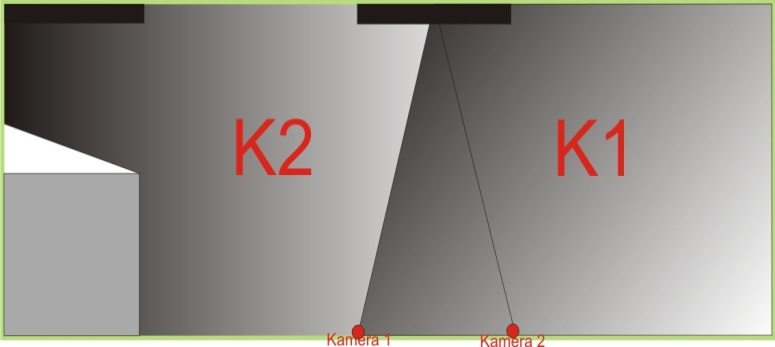 1 ks zadní couvací kamera pro sledování prostoru za vozidlem při zařazení zpětného chodu, 1 ks nehodová kamera, umístěná za čelním sklem Vozidla.Automatický režim přepínání kamer dveří a interiéru s možností přepnutí na exteriér. Při zastavení Vozidla bude zobrazen na monitoru obraz z kamer umístěných nade dveřmi. Kamery budou aktivovány a deaktivovány po zapnutí nebo vypnutí hlavního vypínače 24V a po zapnutí nebo vypnutí speciálního vypínače. Digitální zpracování obrazu a přenos dat (min. rozlišení záznamu 800x600 bodů, minimální FPS = 25).Záběry kamer v salónu cestujících umístěné tak, aby řidič viděl tento prostor i při plně obsazeném vozidle (umístění bude předmětem jednání). Ochrana kamer bude zajištěna instalací v ochranných krytech nebo kamery v provedení antivandal, kontrola jedné kamery druhou.Kamery nesmí monitorovat pracoviště řidiče Vozidla, možnost uživatelského nastavení záběrů kamer. Zobrazení na jeden LED nebo LCD displej o velikosti min. 12“, min. rozlišení monitoru 1024x768 bodů, možnost regulace jasu (umístění bude předmětem jednání).Záznamové zařízení umístěné v samostatném boxu, ve kterém nebudou umístěná nebo vedena jiná zařízení nutná pro provoz Vozidla (kabeláž atd.). Přístup do boxu bude zajištěn bezpečnostním zámkem (2 ks klíčů) a bezpečnostní plombou. Komplexní zabezpečení dat – šifrování záznamů, elektronický klíč pro vyjmutí disku, zabezpečení dat proti zneužití (vyčtení dat přes uživatelské jméno, heslo, PIN, HW klíče). Vlastní diagnostika systému a indikace stavu (chybová hlášení při poruše kamery nebo ukládání záznamu apod.). Vyčítání záznamů přes USB (hardwarový USB klíč).Uložiště záznamového zařízení musí být zabezpečeno proti neoprávněné demontáži z boxu, ovládací prvky musí být volně přístupné po otevření boxu.Požadavky na software pro správu a analýzu video dat: kompatibilní s operačním systémem Windows 10 Professional 64bit, obsluha v českém jazyce, bezplatné používání software na 2 počítačích. Poskytování veškerých aktualizací, které budou vydávány po dobu 8 let od dodání vozidel. Systém eviduje přístupy k záznamům, vytváření kopií záznamů, bezpečný výmaz.Systém anonymního automatického sčítání osob při nástupu a výstupuSystém anonymního automatického sčítání osob při nástupu a výstupu (dále jen APC), včetně příslušného software pro zpracování výstupních dat ze systému, bude součástí těch Vozidel, u kterých to bude zadavatelem specifikováno ve Výzvě k poskytnutí plnění ve smyslu čl. II odst. 2 Rámcové dohody.Zadavatel požaduje, aby systém APC byl umístěn u všech dveří předmětných vozidel. Systém APC bude propojen s palubním počítačem. Systém APC musí fungovat následovně: při průchodu osob dveřmi dojde k automatickému anonymnímu spočítání osob v obou směrech (tj. u předních dveří nástup a případně výstup, u dalších dveří výstup a případně nástup) a to výhradně bezkontaktním způsobem (zadavatel nepřipouští řešení s využitím mechanických turniketů, vážením, apod.).Systém APC musí být schopen odfiltrovat pohyb zavazadel, zvířat apod. od pohybu cestujících osob.Zadavatel požaduje, aby systém APC vykazoval přesnost minimálně 90 % na 1.000 nástupů a výstupů.Zadavatel požaduje, aby systém APC umožnil online přenos dat do SW pro zpracování výstupních dat.Zadavatel požaduje, aby součástí dodávky byl i software pro zpracování výstupních dat ze systému APC (je požadována časově neomezená nevýhradní licence k tomuto SW), kdy výstupem za jednotlivá Vozidla bude minimálně:přehled o reálném počtu přepravených cestujícíchpřehled o počtu nastupujících a vystupujících cestujících na jednotlivých zastávkách na jednotlivých spojích za jednotlivé dveřesoučástí požadovaných informací a záznamu bude i informace o čase a geografické poloze zastavení včetně diagnostické informace o stavu systému APC ve vozidle.zadavatel požaduje, aby všechna výstupní data bylo možné exportovat v běžných formátech umožňujících další strojové zpracování dat (xls, csv, xml).součástí dodávky SW pro zpracování dat musí být i návod pro práci s tímto SW.Zadavatel rovněž požaduje popis formátu dat mezi systémem APC ve vozidle a SW pro zpracování výstupních dat.Okruhy pro signalizaci cestujících k řidičiInformace o zastavení v příští zastávce: tlačítka umístěná na svislých zadržovacích tyčích či nad sedadly cestujících s nápisem STOP, po stisknutí kteréhokoliv tlačítka zazní krátce zvukové znamení v kabině řidiče a rozsvítí se návěstí STOP v prostoru pro cestující, červený nápis STOP přes celou šířku LCD monitoru a kontrolka na palubní desce. Blokuje se další signalizace tímto okruhem až do otevření dveří. Vždy 1 tlačítko na 2 sedadla, nebo v případě uspořádání sedadel do čtveřice 1 tlačítko na 4 sedadla. Tlačítka budou umístěna dle platných norem.Počet požadovaných VozidelSpecifikace typu přídavného vybavení	9 ksbez přídavného vybavení	5 ksdigitální tachograf	1 ksdigitální tachograf a systém APC včetně příslušného software            2 ksdigitální tachograf a tažné zařízení            3 kstažné zařízeníCelkem 20 ks VozidelCelkem 20 ks VozidelDruh plněníPočetCenaVozidlo 20136 387 000,-- KčTažné zařízení5101 500,-- KčSystém APC včetně příslušného software147 200,-- KčDigitální tachograf 8212 800,-- KčSoučet jednotlivých cenSoučet jednotlivých cen136 748 500,-- Kč Konfigurace Vozidla a přídavného vybaveníCena bez DPHVozidlo bez přídavného vybavení6 819 350,-- KčVozidlo s digitálním tachografem6 845 950,-- KčVozidlo s digitálním tachografem a se systémem APC včetně příslušného software6 893 150,-- KčVozidlo s digitálním tachografem a tažným zařízením 6 866 250,-- KčVozidlo s tažným zařízením6 839 650,-- KčXML tagpopisPPoloha vozidelZZVZpráva z VozidlaZDVDInformace o doručení zprávy do VozidlaXML tagpopisZDVZpráva do Vozidla